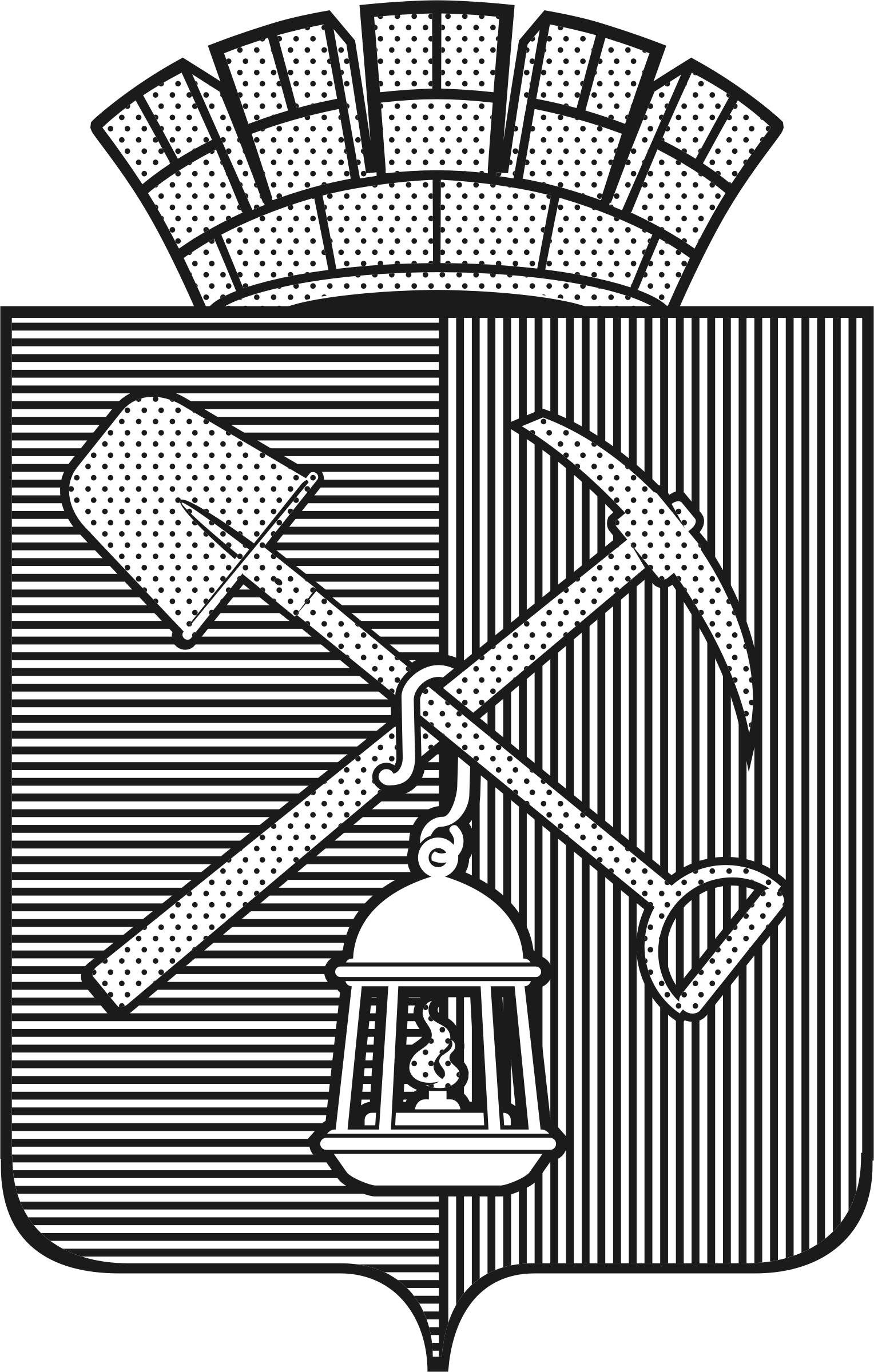 Совет народных депутатовКиселевского городского округаРЕШЕНИЕ№ 54-н«20» декабря 2018 годаО бюджете Киселевского городского округа на 2019 год и на плановый период 2020 и 2021 годовВ соответствии с Федеральным законом Российской Федерации от 06.10.2003 № 131-ФЗ «Об общих принципах организации местного самоуправления в Российской Федерации», Уставом Киселевского городского округа, Совет народных депутатов Киселевского городского округаРЕШИЛ:Статья 1. Основные характеристики бюджета Киселевского городского округа на 2019 год и на плановый период 2020 и 2021 годов1. Утвердить основные характеристики бюджета Киселевского городского округа (далее – местный бюджет) на 2019 год:прогнозируемый общий объем доходов местного бюджета в сумме 3 970 339,4 тыс. рублей, в том числе объем безвозмездных поступлений и поступлений налоговых доходов по дополнительным нормативам отчислений в сумме 2 735 700,9 тыс. рублей; общий объем расходов местного бюджета в сумме 4 072 115,4 тыс. рублей;дефицит местного бюджета в сумме 101 776 тыс. рублей или 8,2 процента от объема доходов местного бюджета на 2019 год без учета безвозмездных поступлений и поступлений налоговых доходов по дополнительным нормативам отчислений.2. Утвердить основные характеристики местного бюджета на плановый период 2020 и 2021 годов:прогнозируемый общий объем доходов местного бюджета на 2020 год в сумме 3 469 220,8 тыс. рублей, в том числе объем безвозмездных поступлений и поступлений налоговых доходов по дополнительным нормативам отчислений в сумме 2 217 815 тыс. рублей и на 2021 год в сумме 3 441 710,7 тыс. рублей, в том числе объем безвозмездных поступлений и поступлений налоговых доходов по дополнительным нормативам отчислений в сумме 2 169 228,1тыс. рублей;общий объем расходов местного бюджета на 2020 год в сумме 3 558 677,8 тыс. рублей и на 2021 год в сумме 3 522 968,7 тыс. рублей;дефицит местного бюджета на 2020 год в сумме 89 457 тыс. рублей, или 7,1 процента от объема доходов местного бюджета на 2020 год без учета безвозмездных поступлений и поступлений налоговых доходов по дополнительным нормативам отчислений, и на 2021 год в сумме 81 258 тыс. рублей, или 6,4 процента от объема доходов местного бюджета на 2021 год без учета безвозмездных поступлений и поступлений налоговых доходов по дополнительным нормативам отчислений.Статья 2. Нормативы отчислений доходов, поступающих в местный бюджетУстановить, что доходы местного бюджета, поступающие в 2019 году и в плановом периоде 2020 и 2021 годов, формируются за счет платежей, подлежащих зачислению в местный бюджет в соответствии с законодательством Российской Федерации и Кемеровской области, в соответствии с нормативами отчислений согласно приложению 1 к настоящему решению.Статья 3. Главные администраторы доходов местного бюджета и главные администраторы источников финансирования дефицита местного  бюджета1. Утвердить перечень главных администраторов доходов местного бюджета, закрепляемые за ними виды (подвиды) доходов местного бюджета  согласно приложению 2 к настоящему решению.2. Утвердить перечень главных администраторов источников финансирования дефицита местного бюджета, закрепляемые за ними группы (подгруппы) источников финансирования дефицита местного бюджета  согласно приложению 3 к настоящему решению.Статья 4. Нормативы отчислений в местный бюджет от прибыли муниципальных  предприятий Киселевского городского округа1. Утвердить нормативы отчислений в местный бюджет для муниципальных  предприятий Киселевского городского округа от прибыли, остающейся после уплаты налогов и иных обязательных платежей, по итогам деятельности муниципальных предприятий Киселевского городского округа  соответственно за 2018, 2019, 2020 год в размере:40 процентов для Муниципального унитарного предприятия «Городское градостроительное кадастровое бюро»;25  процентов для Муниципального унитарного предприятия: «Телерадиокомпания «Киселевск»;25   процентов для муниципальных предприятий: «Единый расчетно-кассовый центр», «Зеленхоз», «Дорожник»;10 процентов для остальных муниципальных предприятий Киселевского городского округа.2. Установить срок уплаты в местный бюджет отчислений от прибыли, остающейся после уплаты налогов и иных обязательных платежей:до 1 июня 2019 года – по итогам деятельности муниципальных предприятий Киселевского городского округа  за 2018 год;до 1 июня 2020 года – по итогам деятельности муниципальных предприятий Киселевского городского округа  за 2019 год;до 1 июня 2021 года – по итогам деятельности муниципальных предприятий Киселевского городского округа  за 2020 год.Статья 5. Доходы местного бюджета на 2019 год и на плановый период 2020 и  2021годов Утвердить прогнозируемые доходы местного бюджета на 2019 год и на плановый период 2020 и  2021 годов согласно приложению 4 к настоящему решению.Статья 6. Бюджетные ассигнования местного бюджета на 2019 год и на плановый период 2020 и 2021 годов1. Утвердить распределение бюджетных ассигнований местного бюджета по целевым статьям (муниципальным программам и непрограммным направлениям деятельности), группам и подгруппам видов классификации расходов бюджетов на 2019 год и на плановый период 2020 и 2021 годов согласно приложению 5 к настоящему решению.2. Утвердить распределение бюджетных ассигнований местного бюджета по разделам, подразделам классификации расходов бюджетов  на 2019 год и на плановый период 2020 и 2021 годов согласно приложению 6 к настоящему решению.3. Утвердить ведомственную структуру расходов на 2019 год и на плановый период 2020 и 2021  годов согласно приложению 7 к настоящему решению.4. Утвердить общий объем бюджетных ассигнований местного бюджета, направляемых на исполнение публичных нормативных обязательств, на 2019 год в сумме 534 526,1 тыс. рублей, на 2020 год в сумме 500 648,4 тыс. рублей, на 2021 год в сумме 505 381,9 тыс. рублей.5. Установить объем расходов на обслуживание муниципального внутреннего долга  Киселевского городского округа на 2019 год в сумме 11800 тыс. рублей, на 2020 год в сумме 11 800 тыс. рублей, на 2021 год в сумме 8 200 тыс. рублей.Статья 7. Условно утвержденные расходыУтвердить общий объем условно утвержденных расходов местного бюджета на 2020 год в сумме 45 000 тыс. рублей, на 2021 год в сумме 85000 тыс. рублей.Статья 8. Резервный фонд администрации Киселевского городского округаУтвердить размер резервного фонда администрации Киселевского городского округа на 2019 год в сумме 10 000 тыс. рублей, на 2020 год в сумме 3 500 тыс. рублей, на 2021 год в сумме 2500  тыс. рублей.Статья 9. Дорожный фонд Киселевского городского округаУтвердить объем бюджетных ассигнований дорожного фонда Киселевского городского округа на 2019 год в сумме 194 200 тыс. рублей,на 2020 год в сумме 119 787 тыс. рублей, на 2021 год в сумме 115 000 тыс. рублей.Статья 10. Межбюджетные трансферты на 2019 год и на плановый период 2020 и 2021 годов1. Утвердить объем межбюджетных трансфертов, получаемых из областного бюджета, на 2019 год в сумме 2 431 836,4 тыс. рублей, в том числе дотации 185 410 тыс. рублей,  субсидии 377 526,9 тыс. рублей, субвенции 1 608 717,9 тыс. рублей, иные межбюджетные трансферты 260 181,6 тыс. рублей; на 2020 год в сумме 1 903 383,8 тыс. рублей, в том числе дотации 12 650 тыс. рублей,  субсидии 68 994,8 тыс. рублей, субвенции 1 546 351,2 тыс. рублей, иные межбюджетные трансферты 275 387,8 тыс. рублей; на 2021 год в сумме 1 844 519,7 тыс. рублей, в том числе дотации 4 036 тыс. рублей,  субсидии 12 459,2 тыс. рублей, субвенции 1 552 636,7 тыс. рублей, иные межбюджетные трансферты 275 387,8 тыс. рублей.Статья 11. Источники финансирования дефицита местного бюджета на 2019 год и на плановый период 2020 и 2021 годовУтвердить источники финансирования дефицита местного бюджета по статьям и видам источников финансирования дефицита местного бюджета на 2019 год и на плановый период 2020 и 2021 годов согласно приложению 8 к настоящему решению.Статья 12. Муниципальные внутренние заимствования Киселевского городского округаУтвердить Программу муниципальных внутренних заимствований Киселевского городского округа  на 2019 год и плановый период 2020 и 2021 годов согласно приложению 9  к настоящему решению.Статья 13. Предельный объем муниципального долга Киселевского городского округаУстановить предельный объем муниципального долга Киселевского городского округа на 2019 год в сумме 1 234 638,5 тыс. рублей, на 2020 год в сумме 1 251 405,8 тыс. рублей, на 2021 год в сумме 1 272 482,6  тыс. рублей.Установить верхний предел муниципального внутреннего долга Киселевского городского округа на 1 января 2020 года в сумме 201776 тыс. рублей, на 1 января 2021 года в сумме 291233 тыс. рублей, на 1 января 2022 года в сумме 372 491 тыс. рублей.Статья 14. Предоставление муниципальных гарантий Киселевского городского округаС целью недопущения роста муниципального внутреннего долга Киселевского городского округа объявить мораторий на предоставление муниципальных гарантий Киселевского городского округа до 1 января 2022 года.Статья 15. Субсидии юридическим лицам (за исключением субсидий муниципальным учреждениям Киселевского городского округа), индивидуальным предпринимателям, физическим лицам - производителям товаров, работ, услуг1. Субсидии юридическим лицам (за исключением субсидий муниципальным учреждениям Киселевского городского округа), индивидуальным предпринимателям, физическим лицам - производителям товаров, работ, услуг предоставляются в случаях, связанных с:   возмещением недополученных доходов организациям жилищно-коммунального хозяйства, оказывающим населению услуги теплоснабжения, водоснабжения, водоотведения;      возмещением затрат, связанных с предоставлением услуг общими отделениями муниципальных бань;осуществлением поддержки субъектам малого и среднего предпринимательства;возмещением части затрат на приобретение бумаги для производства периодических печатных изданий (газет).2. Субсидии юридическим лицам (за исключением субсидий муниципальным учреждениям), индивидуальным предпринимателям, физическим лицам - производителям товаров, работ, услуг предоставляются в порядке, установленном администрацией Киселевского городского округа.Статья 16. Субсидии некоммерческим организациям, не являющимся муниципальными  учреждениями Киселевского городского округа1. Субсидии некоммерческим организациям, не являющимся муниципальными  учреждениями Киселевского городского округа, предоставляются:1) для финансового обеспечения мероприятий, направленных на повышение качества жизни населения, имеющих важное социальное и общественное значение;2) для реализации мероприятий по охране общественного порядка на территории Киселевского городского округа;3) для реализации мероприятий по поддержке субъектов малого и среднего предпринимательства.2. Утвердить объем бюджетных ассигнований для предоставления субсидий:1) Киселевской городской общественной организации инвалидов «Вдохновение», Киселевскому городскому отделению всероссийской общественной организации ветеранов (пенсионеров) войны, труда, вооруженных сил правоохранительных органов, Кемеровскому региональному отделению Общероссийской общественной организации «Российский Красный Крест» на 2019 год в сумме 3 056 тыс. рублей, на 2020 год в сумме 3050 тыс. рублей, на 2021 год в сумме 3 050 тыс. рублей;2) некоммерческим организациям, не являющимся муниципальными учреждениями Киселевского городского округа, для реализации мероприятий по охране общественного порядка на 2019 год в сумме 100 тыс. рублей, на 2020 год в сумме 100 тыс. рублей, на 2021 год в сумме 100 тыс. рублей;3) некоммерческой организации «Муниципальный фонд поддержки малого предпринимательства города Киселевска» для реализации мероприятий по поддержке субъектов малого и среднего предпринимательства на 2019 год в сумме 300 тыс. рублей, на 2020 год в сумме 300 тыс. рублей, на 2021 год в сумме 300 тыс. рублей. 3.Порядок предоставления субсидий, предусмотренных настоящей статьей, устанавливается администрацией Киселевского городского округа.Статья 17. Особенности использования бюджетных ассигнований на обеспечение деятельности органов местного самоуправления Киселевского городского округа В 2019 году не допускается увеличение численности муниципальных служащих Киселевского городского округа, работников органов местного самоуправления Киселевского городского округа, не являющихся муниципальными служащими Киселевского городского округа, за исключением решений, связанных с исполнением переданных государственных полномочий Кемеровской области.Статья 18. МораторийС целью сокращения дефицита местного бюджета объявить мораторий на установление льгот по уплате налогов и сборов в местный бюджет в 2019, 2020, 2021 годах, за исключением льгот, установленных Советом народных депутатов Киселевского городского округа, принятыми и официально опубликованными до 1 января 2019 года.Статья 19. Вступление в силу настоящего решенияНастоящее решение вступает в силу с 1 января 2019 года.ПредседательСовета народных депутатовКиселевского городского округа                                                                          В.Б. ИгуменшевИ.о. главы Киселевского городского округа 				 М.А. ШкарабейниковПриложение 1                                                              к решению Совета народных депутатов Киселевского                                                            городского округа от «20» декабря  2018г № 54-нНормативы отчислений доходов в местный бюджет на 2019 год и на плановый период 2020 и 2021 годовПриложение 2                                                              к решению Совета народных депутатов Киселевского                                                            городского округа от «20» декабря  2018г № 54-нПеречень главных администраторов доходов бюджета  Киселевского городского округа, закрепляемые за ними виды (подвиды) доходов бюджета  Киселевского городского округа Приложение 3                                                              к решению Совета народных депутатов Киселевского                                                            городского округа от «20» декабря  2018г № 54-нПеречень главных администраторов источников финансирования дефицита бюджета Киселевского городского округа, закрепляемые за ними группы (подгруппы) источников финансирования дефицита бюджета Киселевского городского округаПриложение 4                                                              к решению Совета народных депутатов Киселевского                                                            городского округа от «20» декабря  2018г № 54-нПрогнозируемые доходы местного бюджета   на 2019 год и                                                                                                                          на плановый период 2020 и 2021 годовтыс.руб. Приложение 5                                                              к решению Совета народных депутатов Киселевского                                                            городского округа от «20» декабря  2018г № 54-нРаспределение бюджетных ассигнований местного бюджета по целевым статьям(муниципальным программам и непрограммным направлениям деятельности),группам и подгруппам видов классификации расходов бюджетов на 2019 год  и на плановый период 2020 и 2021тыс.руб. Приложение 6                                                              к решению Совета народных депутатов Киселевского                                                            городского округа от «20» декабря  2018г № 54-нРаспределение бюджетных ассигнований местного бюджета по разделам,подразделам классификации расходов бюджетов на 2019 год и на плановый период 2020 и 2021 годовтыс.руб. Приложение 7                                                              к решению Совета народных депутатов Киселевского                                                            городского округа от «20» декабря  2018г № 54-нВедомственная структура расходов на 2019 год и на плановыйпериод 2020 и 2021 годовтыс.руб. Приложение 8                                                              к решению Совета народных депутатов Киселевского                                                            городского округа от «20» декабря  2018г № 54-нПриложение 9                                                              к решению Совета народных депутатов Киселевского                                                            городского округа от «20» декабря  2018г № 54-нКод бюджетной классификации Российской ФедерацииНаименование доходаПроцент отчисленияВ части штрафов, санкций, возмещения ущербаВ части штрафов, санкций, возмещения ущербаВ части штрафов, санкций, возмещения ущерба1 16 21040 04 0000 140Денежные взыскания (штрафы) и иные суммы, взыскиваемые с лиц, виновных в совершении преступлений, и в возмещение ущерба имуществу, зачисляемые в бюджеты городских округов 1001 16 32000 04 0000 140Денежные взыскания, налагаемые в возмещение ущерба, причиненного в результате незаконного или нецелевого использования бюджетных средств (в части бюджетов городских округов)1001 16 46000 04 0000 140Поступления сумм в возмещение ущерба в связи с нарушением исполнителем (подрядчиком) условий государственных контрактов или иных договоров, финансируемых за счет средств муниципальных дорожных фондов городских округов, либо в связи с уклонением от заключения таких контрактов или иных договоров1001 16 90040 04 0000 140Прочие поступления от денежных взысканий (штрафов) и иных сумм в возмещение ущерба, зачисляемые в бюджеты городских округов100Код бюджетной классификации Российской ФедерацииКод бюджетной классификации Российской ФедерацииНаименование главного администратора доходов бюджета городского округа и доходов бюджета городского округаглавного администратора доходовдоходов бюджета  городского округаНаименование главного администратора доходов бюджета городского округа и доходов бюджета городского округа855Финансовое управление города КиселевскаФинансовое управление города Киселевска8551 11 02032 04 0000 120Доходы от размещения временно свободных средств бюджетов городских округов8551 11 03040 04 0000 120Проценты, полученные от предоставления бюджетных кредитов внутри страны за счет средств бюджетов городских округов8551 16 18040 04 0000 140Денежные взыскания (штрафы) за нарушение бюджетного законодательства (в части бюджетов городских округов)8551 16 23040 04 0000 140Доходы от возмещения ущерба при возникновении страховых случаев, когда выгодоприобретателями выступают получатели средств бюджетов городских округов8551 16 23041 04 0000 140Доходы от возмещения ущерба при возникновении страховых случаев по обязательному страхованию гражданской ответственности, когда выгодоприобретателями выступают получатели средств бюджетов городских округов8551 16 23042 04 0000 140Доходы от возмещения ущерба при возникновении иных страховых случаев, когда выгодоприобретателями выступают получатели средств бюджетов городских округов8551 16 90040 04 0000 140Прочие поступления от денежных взысканий (штрафов) и иных сумм в возмещение ущерба, зачисляемые в бюджеты городских округов8551 17 01040 04 0000 180Невыясненные поступления, зачисляемые в бюджеты городских округов8551 17 05040 04 0000 180Прочие неналоговые доходы бюджетов городских округов8552 02 15001 04 0000 150Дотации бюджетам городских округов на выравнивание бюджетной обеспеченности8552 02 15002 04 0000 150Дотации бюджетам городских округов на поддержку мер по обеспечению сбалансированности бюджетов8552 02 15009 04 0000 150Дотации бюджетам городских округов на частичную компенсацию дополнительных расходов на повышение оплаты труда работников бюджетной сферы8552 02 19999 04 0000 150Прочие дотации бюджетам городских округов8552 02 20041 04 0000 150Субсидии бюджетам городских округов на строительство, модернизацию, ремонт и содержание автомобильных дорог общего пользования, в том числе дорог в поселениях (за исключением автомобильных дорог федерального значения)8552 02 20216 04 0000 150Субсидии бюджетам городских округов на осуществление дорожной деятельности в отношении автомобильных дорог общего пользования, а также капитального ремонта и ремонта дворовых территорий многоквартирных домов, проездов к дворовым территориям многоквартирных домов населенных пунктов8552 02 20298 04 0000 150Субсидии бюджетам городских округов на обеспечение мероприятий по капитальному ремонту многоквартирных домов за счет средств, поступивших от государственной  корпорации - Фонда содействия реформированию жилищно-коммунального хозяйства8552 02 20299 04 0000 150Субсидии бюджетам городских округов на обеспечение мероприятий по переселению граждан из аварийного жилищного фонда за счет средств, поступивших от государственной корпорации - Фонда содействия реформированию жилищно-коммунального хозяйства8552 02 20300 04 0000 150Субсидии бюджетам городских округов на обеспечение мероприятий по модернизации систем коммунальной инфраструктуры за счет средств, поступивших от государственной корпорации - Фонда содействия реформированию жилищно-коммунального хозяйства8552 02 20301 04 0000 150Субсидии бюджетам городских округов на обеспечение мероприятий по капитальному ремонту многоквартирных домов за счет средств бюджетов8552 02 20302 04 0000 150Субсидии бюджетам городских округов на обеспечение мероприятий по переселению граждан из аварийного жилищного фонда за счет средств бюджетов8552 02 20303 04 0000 150Субсидии бюджетам городских округов на обеспечение мероприятий по модернизации систем коммунальной инфраструктуры за счет средств бюджетов8552 02 25027 04 0000 150Субсидии бюджетам городских округов на реализацию мероприятий государственной программы Российской Федерации "Доступная среда" на 2011 - 2020 годы8552 02 25028 04 0000 150Субсидии бюджетам городских округов на поддержку региональных проектов в сфере информационных технологий8552 02 25097 04 0000 150Субсидии бюджетам городских округов на создание в общеобразовательных организациях, расположенных в сельской местности, условий для занятий физической культурой и спортом8552 02 25519 04 0000 150Субсидия бюджетам городских округов на поддержку отрасли культуры8552 02 29998 04 0000 150Субсидия бюджетам городских округов на финансовое обеспечение отдельных полномочий8552 02 29999 04 0000 150Прочие субсидии бюджетам городских округов8552 02 30013 04 0000 150Субвенции бюджетам городских округов на обеспечение мер социальной поддержки реабилитированных лиц и лиц, признанных пострадавшими от политических репрессий8552 02 30022 04 0000 150Субвенции бюджетам городских округов на предоставление гражданам субсидий на оплату жилого помещения и коммунальных услуг8552 02 30024 04 0000 150Субвенции бюджетам городских округов на выполнение передаваемых полномочий субъектов Российской Федерации8552 02 35118 04 0000 150Субвенции бюджетам городских округов на осуществление первичного воинского учета на территориях, где отсутствуют военные комиссариаты8552 02 35250 04 0000 150Субвенции бюджетам городских округов на оплату жилищно-коммунальных услуг отдельным категориям граждан8552 02 35485 04 0000 150Субвенции бюджетам городских округов на обеспечение жильем граждан, уволенных с военной службы (службы), и приравненных к ним лиц8552 02 35469 04 0000 150Субвенции бюджетам городских округов на проведение Всероссийской переписи населения 2020 года8552 02 39998 04 0000 150Единая субвенция бюджетам городских округов8552 02 39999 04 0000 150Прочие субвенции бюджетам городских округов8552 02 45156 04 0000 150Межбюджетные трансферты, передаваемые бюджетам городских округов на реализацию программ местного развития и обеспечение занятости для шахтерских городов и поселков8552 02 45160 04 0000 150Межбюджетные трансферты, передаваемые бюджетам городских округов для компенсации дополнительных расходов, возникших в результате решений, принятых органами власти другого уровня8552 02 49999 04 0000 150Прочие межбюджетные трансферты, передаваемые бюджетам городских округов8552 03 04010 04 0000 150Предоставление  государственными (муниципальными) организациями грантов для получателей средств бюджетов городских округов8552 03 04020 04 0000 150Поступления от денежных пожертвований, предоставляемых государственными (муниципальными) организациями  получателям средств  бюджетов городских округов8552 03 04030 04 0000 150Безвозмездные поступления в бюджеты городских округов от государственной корпорации -  Фонда содействия реформированию жилищно-коммунального хозяйства на обеспечение мероприятий по капитальному ремонту многоквартирных домов8552 03 04040 04 0000 150Безвозмездные поступления в бюджеты городских округов от государственной корпорации  - Фонда содействия реформированию жилищно-коммунального хозяйства на обеспечение мероприятий по переселению граждан из аварийного жилищного фонда8552 03 04060 04 0000 150Безвозмездные поступления в бюджеты городских округов от государственной корпорации - Фонда содействия реформированию жилищно-коммунального хозяйства на обеспечение мероприятий по модернизации систем коммунальной инфраструктуры 8552 03 04099 04 0000 150Прочие безвозмездные поступления от государственных (муниципальных) организаций  в бюджеты городских округов8552 04 04010 04 0000 150Предоставление негосударственными организациями грантов для получателей средств  бюджетов городских округов8552 04 04020 04 0000 150Поступления от денежных пожертвований, предоставляемых негосударственными организациями получателям средств  бюджетов городских округов8552 04 04099 04 0000 150Прочие безвозмездные поступления от негосударственных организаций в бюджеты городских округов8552 08 04000 04 0000 150Перечисления из бюджетов городских округов (в бюджеты городских округов) для осуществления возврата (зачета) излишне уплаченных или излишне взысканных сумм налогов, сборов и иных платежей, а также сумм процентов за несвоевременное осуществление такого возврата и процентов, начисленных на излишне взысканные суммы8552 18 04010 04 0000 150Доходы бюджетов городских округов от возврата бюджетными учреждениями остатков субсидий прошлых лет8552 18 04020 04 0000 150Доходы бюджетов городских округов от возврата автономными учреждениями остатков субсидий прошлых лет8552 18 04030 04 0000 150Доходы бюджетов городских округов от возврата иными организациями остатков субсидий прошлых лет8552 18 60010 04 0000 150Доходы бюджетов городских округов от возврата остатков субсидий, субвенций и иных межбюджетных трансфертов, имеющих целевое назначение, прошлых лет из иных бюджетов бюджетной системы Российской Федерации8552 19 45156 04 0000 150Возврат остатков иных межбюджетных трансфертов на реализацию программ местного развития и обеспечение занятости для шахтерских городов и поселков из бюджетов городских округов8552 19 60010 04 0000 150Возврат прочих остатков субсидий, субвенций и иных межбюджетных трансфертов, имеющих целевое назначение, прошлых лет из бюджетов городских округов900    администрация Киселевского городского округа    администрация Киселевского городского округа9001 08 07173 01 1000 110Государственная пошлина за выдачу органом местного самоуправления городского округа специального разрешения на движение по автомобильным дорогам транспортных средств, осуществляющих перевозки опасных, тяжеловесных и (или) крупногабаритных грузов, зачисляемая в бюджеты городских округов9001 08 07173 01 4000 110Государственная пошлина за выдачу органом местного самоуправления городского округа специального разрешения на движение по автомобильным дорогам транспортных средств, осуществляющих перевозки опасных, тяжеловесных и (или) крупногабаритных грузов, зачисляемая в бюджеты городских округов9001 16 37030 04 0000 140Поступления сумм в возмещение вреда, причиняемого автомобильным дорогам местного значения транспортными средствами, осуществляющими перевозки тяжеловесных и (или) крупногабаритных грузов, зачисляемые в бюджеты городских округов9001 16 42040 04 0000 140Денежные взыскания (штрафы) за нарушение условий договоров (соглашений) о предоставлении бюджетных кредитов за счет средств бюджетов городских округов9001 16 51020 02 0000 140Денежные взыскания (штрафы), установленные законами субъектов Российской Федерации за несоблюдение муниципальных правовых актов, зачисляемые в бюджеты городских округов9002 02 25028 04 0000 150Субсидии бюджетам городских округов на поддержку региональных проектов в сфере информационных технологий9002 02 25527 04 0000 150Субсидии бюджетам городских округов на государственную поддержку малого и среднего предпринимательства, включая крестьянские (фермерские) хозяйства, а также на реализацию мероприятий по поддержке молодежного предпринимательства9002 02 35118 04 0000 150Субвенции бюджетам городских округов на осуществление первичного воинского учета на территориях, где отсутствуют военные комиссариаты9002 02 35120 04 0000 150Субвенции бюджетам городских округов на осуществление полномочий по составлению (изменению) списков кандидатов в присяжные заседатели федеральных судов общей юрисдикции в Российской Федерации9002 07 04010 04 0000 150Безвозмездные поступления от физических и юридических лиц на финансовое обеспечение дорожной деятельности, в том числе добровольных пожертвований, в отношении автомобильных дорог общего пользования местного значения городских округов  9002 07 04020 04 0000 150Поступления от денежных пожертвований, предоставляемых физическими лицами получателям средств бюджетов городских округов9002 07 04050 04 0000 150Прочие безвозмездные поступления в бюджеты городских округов903Контрольно–счетная палата Киселевского городского округаКонтрольно–счетная палата Киселевского городского округа9031 16 18040 04 0000 140Денежные взыскания (штрафы) за нарушение бюджетного законодательства (в части бюджетов городских округов)904управление городского развития Киселевского городского округауправление городского развития Киселевского городского округа9042 02 25159 04 0000 150Субсидии бюджетам городских округов на создание в субъектах Российской Федерации дополнительных мест для детей в возрасте от 2 месяцев до 3 лет в образовательных организациях, осуществляющих образовательную деятельность по образовательным программам дошкольного образования9042 02 25497 04 0000 150Субсидии бюджетам городских округов на реализацию мероприятий по обеспечению жильем молодых семей9042 02 30024 04 0000 150Субвенции бюджетам городских округов на выполнение передаваемых полномочий субъектов Российской Федерации9042 02 35082 04 0000 150Субвенции бюджетам городских округов на предоставление жилых помещений детям-сиротам и детям, оставшимся без попечения родителей, лицам из их числа по договорам найма специализированных жилых помещений9042 02 35134 04 0000 150Субвенции бюджетам городских округов на осуществление полномочий по обеспечению жильем отдельных категорий граждан, установленных Федеральным законом от 12 января 1995 года № 5-ФЗ "О ветеранах", в соответствии с Указом Президента Российской Федерации от 7 мая 2008 года № 714 "Об обеспечении жильем ветеранов Великой Отечественной войны 1941 - 1945 годов"904 2 02 35135 04 0000 150Субвенции бюджетам городских округов на осуществление полномочий по обеспечению жильем отдельных категорий граждан, установленных Федеральным законом от 12 января 1995 года N 5-ФЗ "О ветеранах"9042 02 35176 04 0000 150Субвенции бюджетам городских округов на осуществление полномочий по обеспечению жильем отдельных категорий граждан, установленных Федеральным законом от 24 ноября 1995 года N 181-ФЗ "О социальной защите инвалидов в Российской Федерации"9042 02 35485 04 0000 150Субвенции бюджетам городских округов на обеспечение жильем граждан, уволенных с военной службы (службы), и приравненных к ним лиц9042 02 45159 04 0000 150Межбюджетные трансферты, передаваемые бюджетам городских округов на создание в субъектах Российской Федерации дополнительных мест для детей в возрасте от 2 месяцев до 3 лет в образовательных организациях, осуществляющих образовательную деятельность по образовательным программам дошкольного образования905комитет по управлению муниципальным имуществом Киселевского городского округакомитет по управлению муниципальным имуществом Киселевского городского округа9051 08 07150 01 1000 110Государственная пошлина за выдачу разрешения на установку рекламной конструкции9051 08 07150 01 4000 110Государственная пошлина за выдачу разрешения на установку рекламной конструкции9051 11 05012 04 0000 120Доходы, получаемые в виде арендной платы за земельные участки, государственная собственность на которые не разграничена и которые расположены в границах городских округов, а также средства от продажи права на заключение договоров аренды указанных земельных участков9051 11 05024 04 0000 120Доходы, получаемые в виде арендной платы, а также средства от продажи права на заключение договоров аренды за земли, находящиеся в собственности городских округов (за исключением земельных участков муниципальных бюджетных и автономных учреждений)9051 11 05034 04 0000 120Доходы от сдачи в аренду имущества, находящегося в оперативном управлении органов управления городских округов и созданных ими учреждений (за исключением имущества муниципальных бюджетных и автономных учреждений)9051 11 05074 04 0000 120Доходы от сдачи в аренду имущества, составляющего казну городских округов (за исключением земельных участков)9051 11 07014 04 0000 120Доходы от перечисления части прибыли, остающейся после уплаты налогов и иных обязательных платежей муниципальных унитарных предприятий, созданных городскими округами9051 11 09044 04 0000 120Прочие поступления от использования имущества, находящегося в собственности городских округов (за исключением имущества муниципальных бюджетных и автономных учреждений, а также имущества муниципальных унитарных предприятий, в том числе казенных)9051 13 02064 04 0000 130Доходы, поступающие в порядке возмещения расходов, понесенных в связи с эксплуатацией имущества городских округов9051 14 01040 04 0000 410Доходы от продажи квартир, находящихся в собственности городских округов9051 14 02043 04 0000 410Доходы от реализации иного имущества, находящегося в собственности городских округов (за исключением имущества муниципальных бюджетных и автономных учреждений, а также имущества муниципальных унитарных предприятий, в том числе казенных), в части реализации основных средств по указанному имуществу9051 14 02043 04 0000 440Доходы от реализации иного имущества, находящегося в собственности городских округов (за исключением имущества муниципальных бюджетных и автономных учреждений, а также имущества муниципальных унитарных предприятий, в том числе казенных), в части реализации материальных запасов по указанному имуществу9051 14 06012 04 0000 430Доходы от продажи земельных участков, государственная собственность на которые не разграничена и которые расположены в границах городских округов9051 14 06024 04 0000 430Доходы от продажи земельных участков, находящихся в собственности городских округов (за исключением земельных участков муниципальных бюджетных и автономных учреждений)906управление жилищно – коммунального хозяйства Киселевского городского округауправление жилищно – коммунального хозяйства Киселевского городского округа906 1 11 09044 04 0000 120Прочие поступления от использования имущества, находящегося в собственности городских округов (за исключением имущества муниципальных бюджетных и автономных учреждений, а также имущества муниципальных унитарных предприятий, в том числе казенных)9061 13 01530 04 0000 130Плата за оказание услуг по присоединению объектов дорожного сервиса к автомобильным дорогам общего пользования местного значения, зачисляемая в бюджеты городских округов9061 16 37030 04 0000 140Поступления сумм в возмещение вреда, причиняемого автомобильным дорогам местного значения транспортными средствами, осуществляющими перевозки тяжеловесных и (или) крупногабаритных грузов, зачисляемые в бюджеты городских округов9061 16 46000 04 0000 140Поступления сумм в возмещение ущерба в связи с нарушением исполнителем (подрядчиком) условий государственных контрактов или иных договоров, финансируемых за счет средств муниципальных дорожных фондов городских округов, либо в связи с уклонением от заключения таких контрактов или иных договоров9062 02 20216 04 0000 150Субсидии бюджетам городских округов на осуществление дорожной деятельности в отношении автомобильных дорог общего пользования, а также капитального ремонта и ремонта дворовых территорий многоквартирных домов, проездов к дворовым территориям многоквартирных домов населенных пунктов9062 02 25555 04 0000 150Субсидии бюджетам городских округов на поддержку государственных программ субъектов Российской Федерации и муниципальных программ формирования современной городской среды911управление образования Киселевского городского округауправление образования Киселевского городского округа9111 13 01994 04 0000 130Прочие доходы от оказания платных услуг (работ) получателями средств бюджетов городских округов9111 13 02994 04 0006 130Прочие доходы от компенсации затрат бюджетов городских округов (поступление родительской платы за присмотр и уход за детьми в организациях дошкольного образования (по казенным учреждениям)) 9112 02 30021 04 0000 150Субвенции бюджетам городских округов на ежемесячное денежное вознаграждение за классное руководство9112 02 30027 04 0000 150Субвенции бюджетам городских округов на содержание ребенка в семье опекуна и приемной семье, а также вознаграждение, причитающееся приемному родителю9112 02 30029 04 0000 150Субвенции бюджетам городских округов на компенсацию части платы, взимаемой с родителей (законных представителей) за присмотр и уход за детьми, посещающими образовательные организации, реализующие образовательные программы дошкольного образования9112 02 35260 04 0000 150Субвенции бюджетам городских округов на выплату единовременного пособия при всех формах устройства детей, лишенных родительского попечения, в семью9112 07 04020 04 0000 150Поступления от денежных пожертвований, предоставляемых физическими лицами получателям средств бюджетов городских округов9112 07 04050 04 0000 150Прочие безвозмездные поступления в бюджеты городских округов9112 19 35260 04 0000 150Возврат остатков субвенций на выплату единовременного пособия при всех формах устройства детей, лишенных родительского попечения, в семью из бюджетов городских округов913управление культуры Киселевского городского округауправление культуры Киселевского городского округа9132 02 25519 04 0000 150Субсидия бюджетам городских округов на поддержку отрасли культуры913 2 07 04020 04 0000 150Поступления от денежных пожертвований, предоставляемых физическими лицами получателям средств бюджетов городских округов9132 07 04050 04 0000 150Прочие безвозмездные поступления в бюджеты городских округов914комитет по спорту и молодежной политике Киселевского городского округакомитет по спорту и молодежной политике Киселевского городского округа9142 02 29999 04 0000 150Прочие субсидии бюджетам городских округов915управление социальной защиты населения Киселевского городского округауправление социальной защиты населения Киселевского городского округа9151 13 01994 04 0000 130Прочие доходы от оказания платных услуг (работ) получателями средств бюджетов городских округов9152 02 35084 04 0000 150Субвенции бюджетам городских округов на осуществление ежемесячной денежной выплаты, назначаемой в случае рождения третьего ребенка или последующих детей до достижения ребенком возраста трех лет9152 02 35137 04 0000 150Субвенции бюджетам городских округов на осуществление переданных полномочий Российской Федерации по предоставлению отдельных мер социальной поддержки граждан, подвергшихся воздействию радиации9152 02 35220 04 0000 150Субвенции бюджетам городских округов на осуществление переданного полномочия Российской Федерации по осуществлению ежегодной денежной выплаты лицам, награжденным нагрудным знаком "Почетный донор России"9152 02 35250 04 0000 150Субвенции бюджетам городских округов на оплату жилищно-коммунальных услуг отдельным категориям граждан9152 02 35270 04 0000 150Субвенции бюджетам городских округов на выплату единовременного пособия беременной жене военнослужащего, проходящего военную службу по призыву, а также ежемесячного пособия на ребенка военнослужащего, проходящего военную службу по призыву9152 02 35280 04 0000 150Субвенции бюджетам городских округов на выплаты инвалидам компенсаций страховых премий по договорам обязательного страхования гражданской ответственности владельцев транспортных средств9152 02 35380 04 0000 150Субвенции бюджетам городских округов на выплату государственных пособий лицам, не подлежащим обязательному социальному страхованию на случай временной нетрудоспособности и в связи с материнством, и лицам, уволенным в связи с ликвидацией организаций (прекращением деятельности, полномочий физическими лицами)9152 02 35573 04 0000 150Субвенции бюджетам городских округов на выполнение полномочий Российской Федерации по осуществлению ежемесячной выплаты в связи с рождением (усыновлением) первого ребенка9152 19 35137 04 0000 150Возврат остатков субвенций на осуществление переданных полномочий Российской Федерации по предоставлению отдельных мер социальной поддержки граждан, подвергшихся воздействию радиации, из бюджетов городских округов9152 19 35220 04 0000 150Возврат остатков субвенций на осуществление переданного полномочия Российской Федерации по осуществлению ежегодной денежной выплаты лицам, награжденным нагрудным знаком "Почетный донор России" из бюджетов городских округов9152 19 35250 04 0000 150Возврат остатков субвенций на оплату жилищно-коммунальных услуг отдельным категориям граждан из бюджетов городских округов9152 19 35270 04 0000 150Возврат остатков субвенций на выплату единовременного пособия беременной жене военнослужащего, проходящего военную службу по призыву, а также ежемесячного пособия на ребенка военнослужащего, проходящего военную службу по призыву, в соответствии с Федеральным законом от 19 мая 1995 года N 81-ФЗ "О государственных пособиях гражданам, имеющим детей" из бюджетов городских округов9152 19 35280 04 0000 150Возврат остатков субвенций на выплату инвалидам компенсаций страховых премий по договорам обязательного страхования гражданской ответственности владельцев транспортных средств в соответствии с Федеральным законом от 25 апреля 2002 года N 40-ФЗ "Об обязательном страховании гражданской ответственности владельцев транспортных средств" из бюджетов городских округов9152 19 35380 04 0000 150Возврат остатков субвенций на выплату государственных пособий лицам, не подлежащим обязательному социальному страхованию на случай временной нетрудоспособности и в связи с материнством, и лицам, уволенным в связи с ликвидацией организаций (прекращением деятельности, полномочий физическими лицами), в соответствии с Федеральным законом от 19 мая 1995 года N 81-ФЗ "О государственных пособиях гражданам, имеющим детей" из бюджетов городских округовИные доходы бюджета городского округа, администрирование которых может осуществляться главными администраторами доходов бюджета городского округав пределах их компетенцииИные доходы бюджета городского округа, администрирование которых может осуществляться главными администраторами доходов бюджета городского округав пределах их компетенцииИные доходы бюджета городского округа, администрирование которых может осуществляться главными администраторами доходов бюджета городского округав пределах их компетенции1 13 01994 04 0000 130Прочие доходы от оказания платных услуг (работ) получателями средств бюджетов городских округов1 13 02994 04 0003 130Прочие доходы от компенсации затрат бюджетов городских округов (возврат дебиторской задолженности прошлых лет)1 13 02994 04 0005 130Прочие доходы от компенсации затрат бюджетов городских округов (доходы от компенсации затрат бюджетов городских округов)1 13 02994 04 0400 130Прочие доходы от компенсации затрат бюджетов городских округов (средства, поступающие от возврата учреждениями субсидий на выполнение ими муниципального задания прошлых лет)1 14 02043 04 0000 440Доходы от реализации иного имущества, находящегося в собственности городских округов (за исключением имущества муниципальных бюджетных и автономных учреждений, а также имущества муниципальных унитарных предприятий, в том числе казенных), в части реализации материальных запасов по указанному имуществу1 16 18040 04 0000 140Денежные взыскания (штрафы) за нарушение бюджетного законодательства (в части бюджетов городских округов)1 16 23041 04 0000 140Доходы от возмещения ущерба при возникновении страховых случаев по обязательному страхованию гражданской ответственности, когда выгодоприобретателями выступают получатели средств бюджетов городских округов1 16 23042 04 0000 140Доходы от возмещения ущерба при возникновении иных страховых случаев, когда выгодоприобретателями выступают получатели средств бюджетов городских округов1 16 32000 04 0000 140Денежные взыскания, налагаемые в возмещение ущерба, причиненного в результате незаконного или нецелевого использования бюджетных средств (в части бюджетов городских округов)1 16 33040 04 0000 140Денежные взыскания (штрафы) за нарушение законодательства Российской Федерации о контрактной системе в сфере закупок товаров, работ, услуг для обеспечения государственных и муниципальных нужд для нужд городских округов1 16 90040 04 0000 140Прочие поступления от денежных взысканий (штрафов) и иных сумм в возмещение ущерба, зачисляемые в бюджеты городских округов1 17 01040 04 0000 180Невыясненные поступления, зачисляемые в бюджеты городских округов1 17 05040 04 0000 180Прочие неналоговые доходы бюджетов городских округов2 02 25027 04 0000 150Субсидии бюджетам городских округов на реализацию мероприятий государственной программы Российской Федерации "Доступная среда" на 2011 - 2020 годы2 02 25081 04 0000 150Субсидии бюджетам городских округов на адресную финансовую поддержку спортивных организаций, осуществляющих подготовку спортивного резерва для сборных команд Российской Федерации2 02 25232 04 0000 150Субсидии бюджетам городских округов на создание дополнительных мест для детей в возрасте от 1,5 до 3 лет в образовательных организациях, осуществляющих образовательную деятельность по образовательным программам дошкольного образования2 02 29998 04 0000 150Субсидия бюджетам городских округов на финансовое обеспечение отдельных полномочий2 02 29999 04 0000 150Прочие субсидии бюджетам городских округов2 02 30024 04 0000 150Субвенции бюджетам городских округов на выполнение передаваемых полномочий субъектов Российской Федерации2 02 35469 04 0000 150Субвенции бюджетам городских округов на проведение Всероссийской переписи населения 2020 года2 02 39999 04 0000 150Прочие субвенции бюджетам городских округов2 02 45160 04 0000 150Межбюджетные трансферты, передаваемые бюджетам городских округов для компенсации дополнительных расходов, возникших в результате решений, принятых органами власти другого уровня2 02 45224 04 0000 150Межбюджетные трансферты, передаваемые бюджетам городских округов для оказания адресной финансовой помощи гражданам Украины, имеющим статус беженца или получившим временное убежище на территории Российской Федерации и проживающим в жилых помещениях граждан Российской Федерации2 02 45225 04 0000 150Межбюджетные трансферты, передаваемые бюджетам городских округов на финансовое обеспечение мероприятий по временному социально-бытовому обустройству лиц, вынужденно покинувших территорию Украины и находящихся в пунктах временного размещения2 02 49999 04 0000 150Прочие межбюджетные трансферты, передаваемые бюджетам городских округов 2 03 04099 04 0000 150Прочие безвозмездные поступления от государственных (муниципальных) организаций в бюджеты городских округов2 07 04010 04 0000 150Безвозмездные поступления от физических и юридических лиц на финансовое обеспечение дорожной деятельности, в том числе добровольных пожертвований, в отношении автомобильных дорог общего пользования местного значения городских округов  2 07 04020 04 0009 150Поступления от денежных пожертвований, предоставляемых физическими лицами получателям средств бюджетов городских округов (прочие доходы)2 07 04020 04 0300 150Поступления от денежных пожертвований, предоставляемых физическими лицами получателям средств бюджетов городских округов (на реализацию проектов инициативного бюджетирования "Твой Кузбасс - твоя инициатива" в Кемеровской области)2 07 04050 04 0009 150Прочие безвозмездные поступления в бюджеты городских округов (прочие доходы)2 07 04050 04 0300 150Прочие безвозмездные поступления в бюджеты городских округов (на реализацию проектов инициативного бюджетирования "Твой Кузбасс - твоя инициатива" в Кемеровской области)2 18 04010 04 0000 150Доходы бюджетов городских округов от возврата бюджетными учреждениями остатков субсидий прошлых лет2 18 04020 04 0000 150Доходы бюджетов городских округов от возврата автономными учреждениями остатков субсидий прошлых лет2 18 04030 04 0000 150Доходы бюджетов городских округов от возврата иными организациями остатков субсидий прошлых лет2 18 60010 04 0000 150Доходы бюджетов городских округов от возврата остатков субсидий, субвенций и иных межбюджетных трансфертов, имеющих целевое назначение, прошлых лет из иных бюджетов бюджетной системы Российской Федерации2 19 25527 04 0000 150Возврат остатков субсидий на государственную поддержку малого и среднего предпринимательства, включая крестьянские (фермерские) хозяйства, а также на реализацию мероприятий по поддержке молодежного предпринимательства из бюджетов городских округов2 19 35118 04 0000 150Возврат остатков субвенций на осуществление первичного воинского учета на территориях, где отсутствуют военные комиссариаты из бюджетов городских округов2 19 45156 04 0000 150Возврат остатков иных межбюджетных трансфертов на реализацию программ местного развития и обеспечение занятости для шахтерских городов и поселков из бюджетов городских округов2 19 60010 04 0000 150Возврат прочих остатков субсидий, субвенций и иных межбюджетных трансфертов, имеющих целевое назначение, прошлых лет из бюджетов городских округовКод бюджетной классификации Российской ФедерацииКод бюджетной классификации Российской ФедерацииНаименование главного администратора источников финансирования дефицита бюджета городского округа и источников финансирования дефицита бюджета городского округаглавного админист-ратораисточников финансирования дефицита бюджета  городского округаНаименование главного администратора источников финансирования дефицита бюджета городского округа и источников финансирования дефицита бюджета городского округа855Финансовое управление города КиселевскаФинансовое управление города Киселевска85501 05 00 00 00 0000 000Изменение остатков средств на счетах по учету средств бюджетов85501 06 00 00 00 0000 000Иные источники внутреннего финансирования дефицитов бюджетов  900                                     администрация Киселевского городского округа  900                                     администрация Киселевского городского округа  900                                     администрация Киселевского городского округа90001 02 00 00 00 0000 000Кредиты кредитных организаций в валюте Российской Федерации90001 03 00 00 00 0000 000Бюджетные кредиты от других бюджетов бюджетной системы Российской ФедерацииКодНаименование кода поступлений в бюджет, группы, подгруппы, статьи, подстатьи, элемента, подвида доходов, классификации операций сектора государственного управления2019 год2020 год2021 год123451 00 00000 00 0000 000НАЛОГОВЫЕ И НЕНАЛОГОВЫЕ ДОХОДЫ1 538 228  1 565 552  1 596 896  1 01 00000 00 0000 000Налоги на прибыль, доходы 538 300558 800580 0001 01 02000 01 0000 110Налог на доходы физических лиц538 300558 800580 0001 01 02010 01 0000 110Налог на доходы физических лиц с доходов, источником которых является налоговый агент, за исключением доходов, в отношении которых исчисление и уплата налога осуществляются в соответствии со статьями 227, 227.1 и 228 Налогового кодекса Российской Федерации533 800554 300575 5001 01 02020 01 0000 110Налог на доходы физических лиц с доходов, полученных от осуществления деятельности физическими лицами, зарегистрированными в качестве индивидуальных предпринимателей, нотариусов, занимающихся частной практикой, адвокатов, учредивших адвокатские кабинеты и других лиц, занимающихся частной практикой в соответствии со статьей 227 Налогового кодекса Российской Федерации1 9001 9001 9001 01 02030 01 0000 110Налог на доходы физических лиц с доходов, полученных физическими лицами в соответствии со статьей 228 Налогового кодекса Российской Федерации2 1002 1002 1001 01 02040 01 0000 110Налог на доходы физических лиц в виде фиксированных авансовых платежей с доходов, полученных физическими лицами, являющимися иностранными гражданами, осуществляющими трудовую деятельность по найму у физических лиц на основании патента в соответствии со статьей 227.1 Налогового кодекса Российской Федерации5005005001 03 00000 00 0000 000Налоги на товары (работы, услуги), реализуемые на территории Российской федерации14 20319 04227 2681 03 02000 01 0000 110Акцизы по подакцизным товарам (продукции), производимым на территории Российской Федерации14 20319 04227 2681 03 02230 01 0000 110Доходы от уплаты акцизов на дизельное топливо, подлежащие распределению между бюджетами субъектов Российской Федерации и местными бюджетами с учётом установленных дифференцированных нормативов отчислений в местные бюджеты4 8256 4649 2561 03 02240 01 0000 110Доходы от уплаты акцизов на моторные масла для дизельных и (или) карбюраторных (инжекторных) двигателей, подлежащие распределению между бюджетами субъектов Российской Федерации и местными бюджетами с учётом установленных дифференцированных нормативов отчислений в местные бюджеты3443591 03 02250 01 0000 110Доходы от уплаты акцизов на автомобильный бензин, подлежащие распределению между бюджетами субъектов Российской Федерации и местными бюджетами с учётом установленных дифференцированных нормативов отчислений в местные бюджеты9 34412 53517 9531 05 00000 00 0000 000Налоги на совокупный доход 63 56563 56563 5651 05 01000 01 0000 110Налог, взимаемый в связи с применением упрощенной системы налогообложения31 00031 00031 0001 05 01010 01 0000 110Налог, взимаемый с налогоплательщиков, выбравших в качестве объекта налогообложения доходы26 00026 00026 0001 05 01011 01 0000 110Налог, взимаемый с налогоплательщиков, выбравших в качестве объекта налогообложения доходы26 00026 00026 0001 05 01020 01 0000 110Налог, взимаемый с налогоплательщиков, выбравших в качестве объекта налогообложения доходы, уменьшенные на величину расходов5 0005 0005 0001 05 01021 01 0000 110Налог, взимаемый с налогоплательщиков, выбравших в качестве объекта налогообложения доходы, уменьшенные на величину расходов (в том числе минимальный налог, зачисляемый в бюджеты субъектов Российской Федерации)5 0005 0005 0001 05 02000 02 0000 110Единый налог на вмененный доход для отдельных видов деятельности32 00032 00032 0001 05 02010 02 0000 110Единый налог на вмененный доход для отдельных видов деятельности32 00032 00032 0001 05 03000 01 0000 110Единый сельскохозяйственный налог4545451 05 03010 01 0000 110Единый сельскохозяйственный налог4545451 05 04000 02 0000 110Налог, взимаемый в связи с применением патентной системы налогообложения5205205201 05 04010 02 0000 110Налог, взимаемый в связи с применением патентной системы налогообложения, зачисляемый в бюджеты городских округов5205205201 06 00000 00 0000 000Налоги на имущество88 93090 33091 8301 06 01000 00 0000 110Налог на имущество физических лиц16 10017 50019 0001 06 01020 04 0000 110Налог на имущество физических лиц, взимаемый по ставкам, применяемым к объектам налогообложения, расположенным в границах городских округов16 10017 50019 0001 06 04000 02 0000 110Транспортный налог3 8303 8303 8301 06 04011 02 0000 110Транспортный налог с организаций9509509501 06 04012 02 0000 110Транспортный налог с физических лиц2 8802 8802 8801 06 06000 00 0000 110Земельный налог69 00069 00069 0001 06 06030 04 0000 110Земельный налог с организаций 58 00058 00058 0001 06 06032 04 0000 110Земельный налог с организаций, обладающих земельным участком, расположенным в границах городских округов58 00058 00058 0001 06 06040 00 0000 110Земельный налог с физических лиц11 00011 00011 0001 06 06042 04 0000 110Земельный налог с физических лиц,   обладающих земельным участком, расположенным в границах городских округов11 00011 00011 0001 08 00000 00 0000 000Государственная пошлина20 110  20 170  20 220  1 08 03000 01 0000 110Государственная пошлина по делам, рассматриваемым в судах общей юрисдикции, мировыми судьями12 90012 90012 9001 08 03010 01 0000 110Государственная пошлина по делам, рассматриваемым в судах общей юрисдикции, мировыми судьями (за исключением Верховного Суда Российской Федерации) 12 90012 90012 9001 08 07000 01 0000 110Государственная пошлина за государственную регистрацию, а также за совершение прочих юридически значимых действий7 2107 2707 3201 08 07010 01 0000 110Государственная пошлина за государственную регистрацию юридического лица, физических лиц в качестве индивидуальных предпринимателей, изменений, вносимых в учредительные документы юридического лица, за государственную регистрацию ликвидации юридического лица и другие юридически значимые действия1001001001 08 07020 01 0000 110Государственная пошлина за государственную регистрацию прав, ограничений (обременений) прав на недвижимое имущество и сделок с ним5 7805 8405 8901 08 07100 01 0000 110Государственная пошлина за выдачу и обмен паспорта гражданина Российской Федерации3003003001 08 07140 01 0000 110Государственная пошлина за государственную регистрацию транспортных средств и иные юридически значимые действия, связанные с изменениями и выдачей документов на транспортные средства, регистрационных знаков, водительских удостоверений3503503501 08 07141 01 0000 110Государственная пошлина за государственную регистрацию транспортных средств и иные юридически значимые действия уполномоченных федеральных государственных органов, связанные с изменением и выдачей документов на транспортные средства, регистрационных знаков, водительских удостоверений3503503501 08 07150 01 0000 110Государственная пошлина за выдачу разрешения на установку рекламной конструкции8080801 08 07170 01 0000 110Государственная пошлина за выдачу специального разрешения на движение по автомобильным дорогам транспортных средств, осуществляющих перевозки опасных, тяжеловесных и (или) крупногабаритных грузов6006006001 08 07173 01 0000 110Государственная пошлина за выдачу органом местного самоуправления городского округа специального разрешения на движение по автомобильным дорогам транспортных средств, осуществляющих перевозки опасных, тяжеловесных и (или) крупногабаритных грузов, зачисляемая в бюджеты городских округов6006006001 11 00000 00 0000 000Доходы от использования имущества, находящегося в государственной и муниципальной собственности760 650760 650760 6501 11 05000 00 0000 120Доходы, получаемые в виде арендной либо иной платы за передачу в возмездное пользование государственного и муниципального имущества (за исключением имущества бюджетных и автономных учреждений, а также имущества государственных и муниципальных унитарных предприятий, в том числе казенных)756 940756 940756 9401 11 05010 00 0000 120Доходы, получаемые в виде арендной платы за земельные участки, государственная собственность на которые не разграничена, а также средства от продажи права на заключение договоров аренды указанных земельных участков 740 000740 000740 0001 11 05012 04 0000 120Доходы, получаемые в виде арендной платы за земельные участки, государственная собственность на которые не разграничена и которые расположены в границах городских округов, а также средства от продажи права на заключение договоров аренды указанных земельных участков 740 000740 000740 0001 11 05020 00 0000 120Доходы, получаемые в виде арендной платы за земли после разграничения государственной собственности на землю, а также средства от продажи права на заключение договоров аренды указанных земельных участков (за исключением земельных участков бюджетных и автономных учреждений)3503503501 11 05024 04 0000 120Доходы, получаемые в виде арендной платы, а также средства от продажи права на заключение договоров аренды за земли, находящиеся в собственности городских округов (за исключением земельных участков муниципальных бюджетных и автономных учреждений)3503503501 11 05030 00 0000 120Доходы от сдачи в аренду имущества, находящегося в оперативном управлении органов государственной власти, органов местного управления, государственных внебюджетных фондов и созданных ими учреждений (за исключением имущества бюджетных и автономных учреждений)7507507501 11 05034 04 0000 120Доходы от сдачи в аренду имущества, находящегося в оперативном управлении органов управления городских округов и созданных ими учреждений (за исключением имущества муниципальных бюджетных и автономных учреждений)7507507501 11 05070 00 0000 120Доходы от сдачи в аренду имущества, составляющего государственную (муниципальную) казну (за исключением земельных участков)15 84015 84015 8401 11 05074 04 0000 120Доходы от сдачи в аренду имущества, составляющего казну городских округов (за исключением земельных участков)15 84015 84015 8401 11 07000 00 0000 120Платежи от государственных и муниципальных унитарных предприятий2102102101 11 07010 00 0000 120Доходы от перечисления части прибыли государственных и муниципальных унитарных предприятий, остающейся после уплаты налогов и обязательных платежей2102102101 11 07014 04 0000 120Доходы от перечисления части прибыли, остающейся после уплаты налогов и иных обязательных платежей муниципальных унитарных предприятий, созданных городскими округами2102102101 11 09000 00 0000 120Прочие доходы от использования имущества и прав, находящихся в государственной и муниципальной собственности (за исключением имущества бюджетных и автономных учреждений, а также имущества государственных и муниципальных унитарных предприятий, в том числе казенных)3 5003 5003 5001 11 09040 00 0000 120Прочие поступления от использования имущества, находящегося в государственной и муниципальной собственности (за исключением имущества бюджетных и автономных учреждений, а также имущества государственных и муниципальных унитарных предприятий, в том числе казенных)3 5003 5003 5001 11 09044 04 0000 120Прочие поступления от использования имущества, находящегося в собственности городских округов (за исключением имущества муниципальных бюджетных и автономных учреждений, а также имущества муниципальных унитарных предприятий, в том числе казенных)3 5003 5003 5001 12 00000 00 0000 000Платежи при пользовании природными ресурсами22 79022 79022 7901 12 01000 01 0000 120Плата за негативное воздействие на окружающую среду22 79022 79022 7901 12 01010 01 0000 120Плата за выбросы загрязняющих веществ в атмосферный воздух стационарными объектами1 7001 7001 7001 12 01030 01 0000 120Плата за сбросы загрязняющих веществ в водные объекты1 0001 0001 0001 12 01040 01 0000 120Плата за размещение отходов производства и потребления20 05020 05020 0501 12 01041 01 0000 120Плата за размещение отходов производства20 00020 00020 0001 12 01042 01 0000 120Плата за размещение твердых коммунальных отходов5050501 12 01070 01 0000 120Плата за выбросы загрязняющих веществ, образующихся при сжигании на факельных установках и (или) рассеивании попутного нефтяного газа4040401 13 00000 00 0000 000Доходы от оказания платных услуг (работ) и компенсации затрат государства93009 765  10 083  1 13 01000 00 0000 130Доходы от оказания платных услуг (работ) 80808 5458 9811 13 01990 00 0000 130Прочие доходы от оказания платных услуг (работ)80808 5458 981113 01994 04 0000 130Прочие доходы от оказания платных услуг (работ) получателями средств бюджетов городских округов 80808 5458 9811 13 02000 00 0000 130Доходы от компенсации затрат государства12201 2201 1021 13 02990 00 0000 130Прочие доходы от компенсации затрат государства12201 2201 1021 13 02994 04 0000 130Прочие доходы от компенсации затрат бюджетов городских округов12201 2201 1021 13 02994 04 0005 130Прочие доходы от компенсации затрат бюджетов городских округов (доходы от компенсации затрат бюджетов городских округов)2002002001 13 02994 04 0400 130Прочие доходы от компенсации затрат бюджетов городских округов (средства, поступающие от возврата учреждениями субсидий на выполнение ими муниципального задания прошлых лет)10201 0209021 14 00000 00 0000 000Доходы от продажи материальных и нематериальных активов10 540  10 540  10 540  1 14 01000 00 0000 000Доходы от продажи квартир40  40  40  1 14 01040 04 0000 410Доходы от продажи квартир, находящихся в собственности городских округов40  40  40  1 14 02000 00 0000 000Доходы от реализации имущества, находящегося в государственной и муниципальной собственности (за исключением движимого имущества бюджетных и автономных учреждений, а также имущества государственных и муниципальных унитарных предприятий, в том числе казенных)5 500  5 500  5 500  1 14 02040 04 0000 410Доходы от реализации имущества, находящегося в собственности городских округов (за исключением движимого имущества муниципальных бюджетных и автономных учреждений, а также имущества муниципальных унитарных предприятий, в том числе казенных), в части реализации основных средств по указанному имуществу5 500  5 500  5 500  1 14 02043 04 0000 410Доходы от реализации иного имущества, находящегося в собственности городских округов (за исключением имущества муниципальных бюджетных и автономных учреждений, а также имущества муниципальных унитарных предприятий, в том числе казенных), в части реализации основных средств по указанному имуществу5 500  5 500  5 500  1 14 06000 00 000 430Доходы от продажи земельных участков, находящихся в государственной и муниципальной собственности 5 000  5 000  5 000  1 14 06010 00 0000 430Доходы от продажи земельных участков, государственная собственность на которые не разграничена5 000  5 000  5 000  1 14 06012 04 0000 430Доходы от продажи земельных участков, государственная собственность на которые не разграничена и которые расположены в границах городских округов5 000  5 000  5 000  1 16 00000 00 0000 000Штрафы, санкции, возмещение ущерба9 840  9 900  9 950  1 16 08000 01 0000 140Денежные взыскания (штрафы) за административные правонарушения в области государственного регулирования производства и оборота этилового спирта, алкогольной, спиртосодержащей и табачной продукции5  5  5  1 16 08010 01 0000 140Денежные взыскания (штрафы) за нарушение законодательства Российской Федерации о недрах, об особо охраняемых природных территориях, об охране и использовании животного мира, об экологической экспертизе, в области охраны окружающей среды, о рыболовстве и сохранении водных биологических ресурсов, земельного законодательства, лесного законодательства, водного законодательства5  5  5  1 16 25000 00 0000 140Денежные взыскания (штрафы) за нарушение законодательства Российской Федерации о недрах, об особо охраняемых природных территориях, об охране и использовании животного мира, об экологической экспертизе, в области охраны окружающей среды, о рыболовстве и сохранении водных биологических ресурсов,земельного законодательства, лесного законодательства, водного законодательства350  350  400  1 16 25030 01 0000 140Денежные взыскания (штрафы) за нарушение законодательства Российской Федерации об охране и использовании животного мира100  100  150  1 16 25050 01 0000 140Денежные взыскания (штрафы) за нарушение законодательства в области охраны окружающей среды50  50  50  1 16 25060 01 0000 140Денежные взыскания (штрафы) за нарушение земельного законодательства200  200  200  1 16 28000 01 0000 140Денежные взыскания (штрафы) за нарушение законодательства в области обеспечения санитарно - эпидемиологического благополучия человека и законодательства в сфере защиты прав потребителей5  5  5  1 16 30000 01 0000 140Денежные взыскания (штрафы) за правонарушения в области дорожного движения1 830  1 890  1 890  1 16 30010 01 0000 140Денежные взыскания (штрафы) за нарушение правил перевозки крупногабаритных и тяжеловесных грузов по автомобильным дорогам общего пользования930  960  960  1 16 30013 01 0000 140Денежные взыскания (штрафы) за нарушение правил перевозки крупногабаритных и тяжеловесных грузов по автомобильным дорогам общего пользования местного значения городских округов930  960  960  1 16 30030 01 0000 140Прочие денежные взыскания (штрафы) за правонарушения в области дорожного движения900  930  930  1 16 37000 00 0000 140Поступления сумм в возмещение вреда, причиняемого автомобильным дорогам транспортными средствами, осуществляющими перевозки тяжеловесных и  (или) крупногабаритных грузов3 050  3 050  3 050  1 16 37030 04 0000 140Поступления сумм в возмещение вреда, причиняемого автомобильным дорогам местного значения транспортными средствами, осуществляющими перевозки тяжеловесных и  (или) крупногабаритных грузов, зачисляемые в бюджеты городских округов3 050  3 050  3 050  1 16 43000 01 0000 140Денежные взыскания (штрафы) за нарушение законодательства Российской Федерации об административных правонарушениях, предусмотренные статьей 20.25 Кодекса Российской Федерации об административных правонарушениях500  500  500  1 16 51000 02 0000 140Денежные взыскания (штрафы), установленные законами субъектов Российской Федерации за несоблюдение муниципальных правовых актов 50  50  50  1 16 51020 02 0000 140Денежные взыскания (штрафы), установленные законами субъектов Российской Федерации за несоблюдение муниципальных правовых актов, зачисляемые в бюджеты городских округов 50  50  50  1 16 90000 00 0000 140Прочие поступления от денежных взысканий (штрафов) и иных сумм в возмещение ущерба4 050  4 050  4 050  1 16 90040 04 0000 140Прочие поступления от денежных взысканий (штрафов) и иных сумм в возмещение ущерба, зачисляемые в бюджеты городских округов 4 050  4 050  4 050  2 00 00000 00 0000 000БЕЗВОЗМЕЗДНЫЕ ПОСТУПЛЕНИЯ2 432 111,4  1 903 668,8  1 844 814,7  2 02 00000 00 0000 000Безвозмездные поступления от других бюджетов бюджетной системы Российской Федерации2 431 836,4  1 903 383,8  1 844 519,7  2 02 15000 00 0000 150 Дотации бюджетам субъектов Российской Федерации и муниципальных образований185 41012 6504 0362 02 15001 00 0000 150Дотации на выравнивание бюджетной обеспеченности185 41012 6504 0362 02 15001 04 0000 150Дотации бюджетам городских округов на выравнивание бюджетной обеспеченности - всего185 41012 6504 0362 02 15001 04 0000 150в том числе:2 02 15001 04 0000 150Выравнивание бюджетной обеспеченности поселений4 1484 0904 0362 02 15001 04 0000 150Выравнивание бюджетной обеспеченности городских округов181 2628 5602 02 20000 00 0000 151Субсидии бюджетам бюджетной системы Российской Федерации (межбюджетные субсидии)377 526,968 994,812 459,22 02 25081 00 0000 150Субсидии бюджетам на адресную финансовую поддержку спортивных организаций, осуществляющих подготовку спортивного резерва для сборных команд Российской Федерации2 2402 02 25081 04 0000 150Субсидии бюджетам городских округов на адресную финансовую поддержку спортивных организаций, осуществляющих подготовку спортивного резерва для сборных команд Российской Федерации2 2402 02 25159 00 0000 151Субсидии бюджетам на создание в субъектах Российской Федерации дополнительных мест для детей в возрасте от 2 месяцев до 3 лет в образовательных организациях, осуществляющих образовательную деятельность по образовательным программам дошкольного образования130 017,6  2 02 25159 04 0000 151Субсидии бюджетам городских округов на создание в субъектах Российской Федерации дополнительных мест для детей в возрасте от 2 месяцев до 3 лет в образовательных организациях, осуществляющих образовательную деятельность по образовательным программам дошкольного образования130 017,6  2 02 25232 00 0000 150Субсидии бюджетам субъектов Российской Федерации на создание дополнительных мест для детей в возрасте от 1,5 до 3 лет в образовательных организациях, осуществляющих образовательную деятельность по образовательным программам дошкольного образования 150 00056 530,6  2 02 25232 04 0000 150Субсидии бюджетам городских округов на создание дополнительных мест для детей в возрасте от 1,5 до 3 лет в образовательных организациях, осуществляющих образовательную деятельность по образовательным программам дошкольного образования150 00056 530,6  2 02 25555 00 0000 151Субсидии бюджетам на поддержку государственных программ субъектов Российской Федерации  и муниципальных программ формирования современной городской среды33 298,6  2 02 25555 04 0000 151Субсидии бюджетам городских округов на  поддержку государственных программ субъектов Российской Федерации  и муниципальных программ формирования современной городской среды33 298,6  2 02 29999 00 0000 151Прочие субсидии61 970,7  12 464,2  12 459,2  2 02 29999 04 0000 151Прочие субсидии бюджетам городских округов61 970,7  12 464,2  12 459,2  2 02 30000 00 0000 150Субвенции бюджетам субъектов Российской Федерации и муниципальных образований1 608 717,9  1 546 351,2  1 552 636,72 02 30013 00 0000 150Субвенции бюджетам муниципальных образований на обеспечение мер социальной поддержки реабилитированных лиц и лиц, признанных пострадавшими от политических репрессий7 3027 3027 3022 02 30013 04 0000 150Субвенции бюджетам городских округов на обеспечение мер социальной поддержки реабилитированных лиц и лиц, признанных пострадавшими от политических репрессий7 3027 3027 3022 02 30022 00 0000 150Субвенции бюджетам муниципальных образований на предоставление гражданам субсидий на оплату жилого помещения и коммунальных услуг28 54128 54128 5412 02 30022 04 0000 150Субвенции бюджетам городских округов на предоставление гражданам субсидий на оплату жилого помещения и коммунальных услуг28 54128 54128 5412 02 30024 00 0000 150Субвенции местным бюджетам на выполнение передаваемых полномочий субъектов Российской Федерации1 328 733,7  1 306 817,11 306 928,12 02 30024 04 0000 150Субвенции бюджетам городских округов на выполнение передаваемых полномочий субъектов Российской Федерации1 328 733,7  1 306 817,11 306 928,12 02 30029 00 0000 150Субвенции бюджетам на компенсацию части платы, взимаемой с родителей (законных представителей) за присмотр и уход за детьми, посещающими образовательные организации, реализующие образовательные программы дошкольного образования1 2761 2761 2762 02 30029 04 0000 150Субвенции бюджетам городских округов на компенсацию части платы, взимаемой с родителей (законных представителей) за присмотр и уход за детьми, посещающими образовательные организации, реализующие образовательные программы дошкольного образования1 2761 2761 2762 02 35082 00 0000 150Субвенции бюджетам муниципальных образований на предоставление жилых помещений детям-сиротам и детям, оставшимся без попечения родителей, лицам из их числа по договорам найма специализированных жилых помещений21 368,422 223,1  22 223,1  2 02 35082 04 0000 150Субвенции бюджетам городских округов на предоставление жилых помещений детям-сиротам и детям, оставшимся без попечения родителей, лицам из их числа по договорам найма специализированных жилых помещений21 368,422 223,1  22 223,1  2 02 35084 00 0000 150Субвенции бюджетам муниципальных образований на осуществление ежемесячной денежной выплаты, назначаемой в случае рождения третьего ребенка или последующих детей до достижения ребенком возраста трех лет49 4628 7489 0972 02 35084 04 0000 150Субвенции бюджетам городских округов на осуществление ежемесячной денежной выплаты, назначаемой в случае рождения третьего ребенка или последующих детей до достижения ребенком возраста трех лет49 4628 7489 0972 02 35118 00 0000 150Субвенции бюджетам на осуществление первичного воинского учета на территориях, где отсутствуют военные комиссариаты257,3  257,3  257,3  2 02 35118 04 0000 150Субвенции бюджетам городских округов на осуществление первичного воинского учета на территориях, где отсутствуют военные комиссариаты257,3  257,3  257,3  2 02 35120 00 0000 151Субвенции бюджетам на осуществление полномочий по составлению (изменению) списков кандидатов в присяжные заседатели федеральных судов общей юрисдикции в Российской Федерации20,22121,72 02 35120 04 0000 151Субвенции бюджетам городских округов на осуществление полномочий по составлению (изменению) списков кандидатов в присяжные заседатели федеральных судов общей юрисдикции в Российской Федерации20,22121,72 02 35135 00 0000 150Субвенции бюджетам на осуществление полномочий по обеспечению жильем отдельных категорий граждан, установленных федеральными законами от 12 января 1995 года N 5-ФЗ "О ветеранах" 8 805,2  1 257,9  2 515,8  2 02 35135 04 0000 150Субвенции бюджетам городских округов на осуществление полномочий по обеспечению жильем отдельных категорий граждан, установленных федеральными законами от 12 января 1995 года N 5-ФЗ "0 ветеранах" 8 805,2  1 257,9  2 515,8  2 02 35137 00 0000 150Субвенции бюджетам на осуществление переданных полномочий Российской Федерации по предоставлению отдельных мер социальной поддержки граждан, подвергшихся воздействию радиации378,1419,8445,72 02 35137 04 0000 150Субвенции бюджетам городских округов на осуществление переданных полномочий Российской Федерации по предоставлению отдельных мер социальной поддержки граждан, подвергшихся воздействию радиации378,1419,8445,72 02 35220 00 0000 150Субвенции бюджетам на осуществление переданного полномочия Российской Федерации по осуществлению ежегодной денежной выплаты лицам, награжденным нагрудным знаком "Почетный донор России"11 79812 27212 7622 02 35220 04 0000 150Субвенции бюджетам городских округов на осуществление переданного полномочия Российской Федерации по осуществлению ежегодной денежной выплаты лицам, награжденным нагрудным знаком "Почетный донор России"11 79812 27212 7622 02 35250 00 0000 150Субвенции бюджетам на оплату жилищно-коммунальных услуг отдельным категориям граждан54 04754 04754 0472 02 35250 04 0000 150Субвенции бюджетам городских округов на оплату жилищно-коммунальных услуг отдельным категориям граждан54 04754 04754 0472 02 35260 00 0000 150Субвенции бюджетам на выплату единовременного пособия при всех формах устройства детей, лишенных родительского попечения, в семью1 3601 3601 5002 02 35260 04 0000 150Субвенции бюджетам городских округов на выплату единовременного пособия при всех формах устройства детей, лишенных родительского попечения, в семью1 3601 3601 5002 02 35270 00 0000 150Субвенции бюджетам на выплату единовременного пособия беременной жене военнослужащего, проходящего военную службу по призыву, а также ежемесячного пособия на ребенка военнослужащего, проходящего военную службу по призыву1 8591 9382 0122 02 35270 04 0000 150Субвенции бюджетам городских округов на выплату единовременного пособия беременной жене военнослужащего, проходящего военную службу по призыву, а также ежемесячного пособия на ребенка военнослужащего, проходящего военную службу по призыву1 8591 9382 0122 02 35280 00 0000 150Субвенции бюджетам на выплаты инвалидам компенсаций страховых премий по договорам обязательного страхования гражданской ответственности владельцев транспортных средств3030302 02 35280 04 0000 150Субвенции бюджетам городских округов на выплаты инвалидам компенсаций страховых премий по договорам обязательного страхования гражданской ответственности владельцев транспортных средств3030302 02 35380 00 0000 150Субвенции бюджетам на выплату государственных пособий лицам, не подлежащим обязательному социальному страхованию на случай временной нетрудоспособности и в связи с материнством, и лицам, уволенным в связи с ликвидацией организаций (прекращением деятельности, полномочий физическими лицами)63 98366 68669 2462 02 35380 04 0000 150Субвенции бюджетам городских округов на выплату государственных пособий лицам, не подлежащим обязательному социальному страхованию на случай временной нетрудоспособности и в связи с материнством, и лицам, уволенным в связи с ликвидацией организаций (прекращением деятельности, полномочий физическими лицами)63 98366 68669 2462 02 35573 00 0000 150Субвенции бюджетам на выполнение полномочий Российской Федерации по осуществлению ежемесячной выплаты в связи с рождением (усыновлением) первого ребенка29 49733 15534 4322 02 35573 04 0000 150Субвенции бюджетам городских округов на выполнение полномочий Российской Федерации по осуществлению ежемесячной выплаты в связи с рождением (усыновлением) первого ребенка29 49733 15534 4322 02 40000 00 0000 150Иные межбюджетные трансферты260 181,6  275 387,8275 387,8  2 02 45156 00 0000 150Межбюджетные трансферты, передаваемые бюджетам на реализацию программ местного развития и обеспечение занятости для шахтерских городов и поселков260 181,6  275 387,8275 387,8  2 02 45156 04 0000 150Межбюджетные трансферты, передаваемые бюджетам городских округов на реализацию программ местного развития и обеспечение занятости для шахтерских городов и поселков260 181,6  275 387,8275 387,8  2 07 00000 00 0000 150Прочие безвозмездные поступления2752852952 07 04000 04 0000 150Прочие безвозмездные поступления в бюджеты городских округов2752852952 07 04020 04 0000 150Поступления от денежных пожертвований, предоставляемых физическими лицами получателям средств бюджетов городских округов4545452 07 04050 04 0000 150Прочие безвозмездные поступления в бюджеты городских округов230240250ИТОГО3 970 339,43 469 220,83 441 710,7  НаименованиеМуниципальная программаПодпрограммаОсновное мероприятие МероприятиеВид расходов2019 год2020 год2021 годМуниципальная программа Киселевского городского округа «Повышение качества оказываемых услуг на территории Киселевского городского округа»0121 48421 36821 368Подпрограмма "Повышение качества предоставления муниципальных услуг в сфере архивного дела на территории Киселевского городского округа" 0117 0327 0207 020Обеспечение деятельности (оказание услуг) подведомственных учреждений 01100100406 9756 9636 963Субсидии автономным учреждениям01100100406206 9756 9636 963Осуществление функций по хранению, комплектованию, учету и использованию документов Архивного фонда Кемеровской области 0110079050575757Субсидии автономным учреждениям0110079050620575757Подпрограмма "Повышение качества предоставления  государственных и муниципальных услуг" 01214 45214 34814 348Обеспечение деятельности (оказание услуг) подведомственных учреждений 012001004014 45214 34814 348Субсидии автономным учреждениям012001004062014 45214 34814 348Муниципальная программа Киселевского городского округа «Образование"021 459 9511 448 630,41 447 475,4Подпрограмма «Дошкольное образование" 021535 106,0537 719,0533 419,0Обеспечение деятельности (оказание услуг) подведомственных учреждений 0210010040234 047236 660232 360Субсидии бюджетным учреждениям0210010040610139 285143 098136 798Субсидии автономным учреждениям021001004062094 76293 56295 562Обеспечение государственных гарантий реализации прав граждан на получение общедоступного и бесплатного дошкольного образования в муниципальных  дошкольных образовательных организациях 0210071800297 333,0297 333,0297 333,0Субсидии бюджетным учреждениям0210071800610171 575,8171 575,8171 575,8Субсидии автономным учреждениям0210071800620125 757,2125 757,2125 757,2Компенсация части платы за присмотр и уход, взимаемой с родителей (законных представителей) детей, осваивающих образовательные программы дошкольного образования02100718101 2761 2761 276Социальные выплаты гражданам, кроме публичных нормативных социальных выплат02100718103201 2761 2761 276Ежемесячные  денежные выплаты отдельным категориям граждан, воспитывающих детей в возрасте от 1,5 до 7 лет, в соответствии с Законом Кемеровской области от 10 декабря 2007 года № 162-ОЗ «О ежемесячной денежной выплате отдельным категориям граждан, воспитывающих детей в возрасте от 1,5 до 7 лет» 02100801202 4502 4502 450Публичные нормативные социальные выплаты гражданам02100801203102 4502 4502 450Подпрограмма "Общее образование" 022675 913,7665 980,1668 985,1Обеспечение деятельности (оказание услуг) подведомственных учреждений0220010040134 369124 369127 369Субсидии бюджетным учреждениям0220010040610134 369124 369127 369Обеспечение деятельности специальных (коррекционных) учреждений 02200101002 4162 4162 416Иные закупки товаров, работ и услуг для обеспечения государственных (муниципальных) нужд02200101002402 3952 3952 395Уплата налогов, сборов и иных платежей0220010100850212121Обеспечение деятельности учреждений для детей-сирот и детей, оставшихся без попечения родителей02200101103 2123 2973 307Иные закупки товаров, работ и услуг для обеспечения государственных (муниципальных) нужд02200101102401 7851 8701 880Уплата налогов, сборов и иных платежей02200101108501 4271 4271 427Обеспечение деятельности по содержанию организаций для детей-сирот и детей, оставшихся без попечения родителей022007182079 454,679 454,679 454,6Расходы на выплаты персоналу казенных учреждений022007182011061 747,961 747,961 747,9Иные закупки товаров, работ и услуг для обеспечения государственных (муниципальных) нужд022007182024017 706,717 706,717 706,7Обеспечение государственных гарантий прав граждан на получение общедоступного и бесплатного дошкольного, начального общего, основного общего, среднего (полного) общего образования и  дополнительного образования детей в муниципальных  общеобразовательных организациях 0220071830453 014,5453 014,5453 014,5Расходы на выплаты персоналу казенных учреждений022007183011026 204,726 204,726 204,7Иные закупки товаров, работ и услуг для обеспечения государственных (муниципальных) нужд0220071830240199,3199,3199,3Субсидии бюджетным учреждениям0220071830610426 610,5426 610,5426 610,5Обеспечение  образовательной деятельности образовательных организаций по адаптированным общеобразовательным программам 02200718403 0203 0203 020Иные закупки товаров, работ и услуг для обеспечения государственных (муниципальных) нужд02200718402403 0203 0203 020Развитие единого образовательного пространства, повышение качества образовательных результатов 0220071930427,6404404Иные закупки товаров, работ и услуг для обеспечения государственных (муниципальных) нужд0220071930240202020Субсидии бюджетным учреждениям0220071930610407,6384384Профилактика безнадзорности и правонарушений несовершеннолетних02200720605Субсидии бюджетным учреждениям02200720606105Подпрограмма "Дополнительное образование" 023171 948167 948167 948Обеспечение деятельности (оказание услуг) подведомственных учреждений 0230010040171 834167 834167 834Субсидии бюджетным учреждениям0230010040610157 570153 570153 570Субсидии автономным учреждениям023001004062014 26414 26414 264Развитие единого образовательного пространства, повышение качества образовательных результатов 0230071930114114114Субсидии бюджетным учреждениям0230071930610103103103Субсидии автономным учреждениям0230071930620111111Подпрограмма "Отдых и оздоровление детей" 02420 33320 33320 333Обеспечение деятельности (оказание услуг) подведомственных учреждений 024001004010 32810 32810 328Субсидии бюджетным учреждениям024001004061010 32810 32810 328Организация круглогодичного отдыха, оздоровления и занятости обучающихся02400719405 4555 4555 455Иные закупки товаров, работ и услуг для обеспечения государственных (муниципальных) нужд0240071940240126126126Субсидии бюджетным учреждениям02400719406105 3295 3295 329Организация круглогодичного отдыха, оздоровления и занятости обучающихся02400S19404 5504 5504 550Иные закупки товаров, работ и услуг для обеспечения государственных (муниципальных) нужд02400S194024020,820,820,8Субсидии бюджетным учреждениям02400S19406104 469,24 469,24 469,2Субсидии автономным учреждениям02400S1940620606060Подпрограмма "Социальные гарантии в системе образования" 02556 650,356 650,356 790,3Выплата единовременного пособия при всех формах устройства детей, лишенных родительского попечения, в семью02500526001 3601 3601 500Публичные нормативные социальные выплаты гражданам02500526003101 3601 3601 500Адресная социальная поддержка участников образовательного процесса 02500720001 0431 0431 043Субсидии бюджетным учреждениям02500720006101 0431 0431 043Социальная поддержка работников образовательных организаций и участников образовательного процесса02500720102 3672 3672 367Социальные  выплаты гражданам, кроме публичных нормативных социальных выплат02500720103208,98,98,9Субсидии бюджетным учреждениям02500720106102 358,12 358,12 358,1Обеспечение детей-сирот и детей, оставшихся без попечения родителей, одеждой, обувью, единовременным денежным пособием при выпуске из общеобразовательных организаций 0250072030216216216Социальные выплаты гражданам, кроме публичных нормативных социальных выплат0250072030320216216216Обеспечение зачисления денежных средств для детей-сирот и детей, оставшихся без попечения родителей, на специальные накопительные банковские счета 0250072050760760760Социальные выплаты гражданам, кроме публичных нормативных социальных выплат0250072050320760760760Организация и осуществление деятельности по опеке и попечительству, осуществление контроля за использованием и сохранностью жилых помещений, нанимателями или членами семей нанимателей по договорам социального найма либо собственниками которых являются дети-сироты и дети, оставшиеся без попечения родителей, за обеспечением надлежащего санитарного и технического состояния жилых помещений, а также осуществления контроля за распоряжением ими02500720704 776,74 776,74 776,7Расходы на выплаты персоналу государственных (муниципальных) органов02500720701204 332,24 332,24 332,2Иные закупки товаров, работ и услуг для обеспечения государственных (муниципальных) нужд0250072070240442,1442,1442,1Уплата налогов, сборов и иных платежей02500720708502,42,42,4Предоставление бесплатного проезда отдельным категориям обучающихся0250073050777,6777,6777,6Субсидии бюджетным учреждениям0250073050610777,6777,6777,6Осуществление назначения и выплаты денежных средств семьям, взявших на воспитание детей-сирот и детей, оставшихся без попечения родителей, предоставление им мер социальной поддержки, осуществление назначения и выплаты денежных средств лицам, являвшимся приемными родителями в соответствии с Законом Кемеровской области от 14 декабря 2010 года № 124-ОЗ «О некоторых вопросах в сфере опеки и попечительства несовершеннолетних»025008013045 30045 30045 300Публичные нормативные социальные выплаты гражданам025008013031036 70036 70036 700Социальные выплаты гражданам, кроме публичных нормативных социальных выплат02500801303208 6008 6008 600Осуществление назначения и выплаты единовременного государственного пособия гражданам, усыновившим (удочерившим) детей-сирот и детей, оставшихся без попечения родителей, установленного Законом Кемеровской области от 13 марта 2008 года № 5-ОЗ «О предоставлении меры социальной поддержки гражданам, усыновившим (удочерившим) детей-сирот и детей, оставшихся без попечения родителей»0250080140505050Публичные нормативные социальные выплаты гражданам0250080140310505050Муниципальная программа Киселевского городского округа «Развитие культуры Киселевского городского округа»0395 04293 97893 978Подпрограмма «Развитие культурно-досуговой деятельности и народного творчества» 03146 72145 65745 657Обеспечение деятельности (оказание услуг) подведомственных учреждений 031001004042 62241 55841 558Субсидии бюджетным учреждениям031001004061042 62241 55841 558Мероприятия в сфере культуры 03100100601 0091 0091 009Субсидии бюджетным учреждениям03100100606101 0091 0091 009Ежемесячные  выплаты стимулирующего характера работникам муниципальных библиотек, музеев и культурно-досуговых учреждений 03100704203 0903 0903 090Субсидии бюджетным учреждениям03100704206103 0903 0903 090Подпрограмма «Сохранение и развитие музейного дела» 0322 6462 6462 646Обеспечение деятельности (оказание услуг) подведомственных учреждений 03200100402 5212 5212 521Расходы на выплаты персоналу казенных учреждений03200100401101 9741 9741 974Иные закупки товаров, работ и услуг для обеспечения государственных (муниципальных) нужд0320010040240537537537Уплата налогов, сборов и иных платежей0320010040850101010Ежемесячные  выплаты стимулирующего характера работникам муниципальных библиотек, музеев и культурно-досуговых учреждений 0320070420125125125Расходы на выплаты персоналу казенных учреждений0320070420110125125125Подпрограмма «Библиотечное дело» 03332 09832 09832 098Обеспечение деятельности (оказание услуг) подведомственных учреждений 033001004030 20530 20530 205Субсидии бюджетным учреждениям033001004061030 20530 20530 205Ежемесячные  выплаты стимулирующего характера работникам муниципальных библиотек, музеев и культурно-досуговых учреждений 03300704201 8931 8931 893Субсидии бюджетным учреждениям03300704206101 8931 8931 893Подпрограмма «Показ кинофильмов и проведение концертно-театральных мероприятий»03413 57713 57713 577Обеспечение деятельности (оказание услуг) подведомственных учреждений 034001004013 57713 57713 577Субсидии автономным учреждениям034001004062013 57713 57713 577Муниципальная программа Киселевского городского округа «Развитие жилищного строительства и социальной инфраструктуры Киселевского городского округа»04745 056444 908,1392 035,4Подпрограмма "Строительство, реконструкция и капитальный ремонт объектов социальной сферы, жилья и жилищно-коммунальной инфраструктуры"  041388 042,5100 277,646 147Строительство, реконструкция и капитальный ремонт объектов социальной сферы04100101306 00010 00030 000Иные закупки товаров, работ и услуг для обеспечения государственных (муниципальных) нужд04100101302406 000Бюджетные инвестиции041001013041010 00030 000Развитие жилищно-коммунальной инфраструктуры 041001014052 53733 74716 147Иные закупки товаров, работ и услуг для обеспечения государственных (муниципальных) нужд041001014024010 9003 7473 400Бюджетные инвестиции041001014041041 63730 00012 747Создание дополнительных мест в системе дошкольного образования041007176049 487,9Бюджетные инвестиции041007176041049 487,9Федеральный проект «Содействие занятости женщин - создание условий дошкольного образования для детей в возрасте до трех лет»041P2280 017,656 530,6Создание дополнительных мест для детей в возрасте от 2 месяцев до 3 лет в образовательных организациях, осуществляющих образовательную деятельность по образовательным программам дошкольного образования041P251590130 017,6Бюджетные инвестиции041P251590410130 017,6Создание дополнительных мест для детей в возрасте от 1,5 до 3 лет в образовательных организациях, осуществляющих образовательную деятельность по образовательным программам дошкольного образования041P252320150 00056 530,6Бюджетные инвестиции041P252320410150 00056 530,6Подпрограмма "Обеспечение жильем отдельных категорий граждан" 042347 559,5335 646,5336 904,4Обеспечение жильем отдельных категорий граждан 04200101504 0005 5005 500Бюджетные инвестиции04200101504104 0005 5005 500Осуществление полномочий по обеспечению жильем отдельных категорий граждан, установленных Федеральным законом от 12 января 1995года № 5-ФЗ «О ветеранах» 04200513508 805,21 257,92 515,8Бюджетные инвестиции04200513504108 805,21 257,92 515,8Реализация программ местного развития и обеспечение занятости для шахтерских городов и поселков 0420051560260 181,6275 387,8275 387,8Социальные выплаты гражданам, кроме публичных нормативных социальных выплат0420051560320260 181,6275 387,8275 387,8Обеспечение жильем социальных категорий граждан, установленных законодательством Кемеровской области04200716602 324,42 8402 840Бюджетные инвестиции04200716604102 324,42 8402 840Предоставление жилых помещений детям-сиротам и детям, оставшимся без попечения родителей, лицам из их числа по договорам найма специализированных жилых помещений  042007185049 879,927 437,727 437,7Бюджетные инвестиции042007185041049 879,927 437,727 437,7Реализация мероприятий по обеспечению жильем молодых семей04200L49701 0001 0001 000Социальные выплаты гражданам, кроме публичных нормативных социальных выплат04200L49703201 0001 0001 000Предоставление жилых помещений детям-сиротам и детям, оставшимся без попечения родителей, лицам из их числа по договорам найма специализированных жилых помещений  04200R082021 368,422 223,122 223,1Бюджетные инвестиции04200R082041021 368,422 223,122 223,1Подпрограмма "Обеспечение реализации муниципальной программы"0439 4548 9848 984Обеспечение деятельности (оказание услуг) подведомственных учреждений 04300100404 4834 1134 113Расходы на выплаты персоналу казенных учреждений04300100401103 2763 2763 276Иные закупки товаров, работ и услуг для обеспечения государственных (муниципальных) нужд04300100402401 184814814Уплата налогов, сборов и иных платежей0430010040850232323Обеспечение деятельности органов местного самоуправления 04300190304 9714 8714 871Расходы на выплаты персоналу государственных (муниципальных) органов04300190301204 5474 5274 527Иные закупки товаров, работ и услуг для обеспечения государственных (муниципальных) нужд0430019030240424344344Муниципальная программа Киселевского городского округа «Жилищно-коммунальный и  дорожный комплекс,  благоустройство,  энергосбережение и повышение энергоэффективности экономики" 05751 907591 181568 994Подпрограмма «Жилищно-коммунальное хозяйство и капитальный ремонт многоквартирных домов» 052473 758395 748380 648Обеспечение мероприятий по текущему и капитальному ремонту  в многоквартирных домах и содержание муниципального жилого фонда 05200101905 2715 2713 271Иные закупки товаров, работ и услуг для обеспечения государственных (муниципальных) нужд05200101902404 1714 1712 171Уплата налогов, сборов и иных платежей05200101908501 1001 1001 100Компенсация выпадающих доходов по тарифам, не обеспечивающим возмещение издержек0520010200468 487390 477377 377Субсидии юридическим лицам (кроме некоммерческих организаций), индивидуальным предпринимателям, физическим лицам - производителям товаров, работ, услуг0520010200810468 487390 477377 377Подпрограмма «Благоустройство городского округа»05383 44475 14172 841Обеспечение деятельности (оказание услуг) подведомственных учреждений 05300100405 3845 3755 375Расходы на выплату персоналу казенных учреждений05300100401104 9494 9494 949Иные закупки товаров, работ и услуг для обеспечения государственных (муниципальных) нужд0530010040240432423423Уплата налогов, сборов и иных платежей0530010040850333Уличное освещение 053001021024 02617 70017 700Иные закупки товаров, работ и услуг для обеспечения государственных (муниципальных) нужд053001021024024 02617 70017 700Озеленение 053001022032 64125 23625 236Иные закупки товаров, работ и услуг для обеспечения государственных (муниципальных) нужд053001022024032 64125 23625 236Улучшение санитарного и экологического состояния муниципального образования 05300102307 4255 5005 500Иные закупки товаров, работ и услуг для обеспечения государственных (муниципальных) нужд05300102302407 4255 5005 500 Прочие мероприятия 053001024012 96821 33018 930Иные закупки товаров, работ и услуг для обеспечения государственных (муниципальных) нужд05300102402408 3585 6805 680Бюджетные инвестиции05300102404103 71014 00011 600Уплата налогов, сборов и иных платежей05300102408509001 6501 650Содержание и обустройство сибиреязвенных захоронений и скотомогильников (биотермических ям)0530071140100Иные закупки товаров, работ и услуг для обеспечения государственных (муниципальных) нужд0530071140240100Реализация проектов инициативного бюджетирования «Твой Кузбасс - твоя инициатива»05300S34201 000Иные закупки товаров, работ и услуг для обеспечения государственных (муниципальных) нужд05300S34202401 000Подпрограмма «Дорожное хозяйство» 054194 200119 787115 000Строительство, реконструкция, капитальный ремонт и текущее содержание автомобильных дорог муниципального значения 0540010250194 200119 787115 000Иные закупки товаров, работ и услуг для обеспечения государственных (муниципальных) нужд0540010250240194 200119 787115 000Подпрограмма «Энергосбережение и повышение энергоэффективности экономики» 055505505505Повышение тепловой защиты зданий в бюджетных организациях0550010090500500500Субсидии бюджетным учреждениям0550010090610500500500Мероприятия в области энергосбережения и повышения энергоэффективности 0550010270555Субсидии бюджетным учреждениям0550010270610555Муниципальная программа Киселевского городского округа «Реализация молодежной политики, развитие физической культуры и спорта на территории Киселевского городского округа»0670 303,263 954,263 954,2Подпрограмма "Реализация молодежной политики на территории Киселевского городского округа" 0611 136,21 136,21 136,2Реализация мер в области молодежной политики 0610010450767767767Иные закупки товаров, работ и услуг для обеспечения государственных (муниципальных) нужд0610010450240909090Иные выплаты населению0610010450360280280280Субсидии бюджетным учреждениям0610010450610397397397Реализация мер в области государственной молодежной политики0610070490335,2335,2335,2Субсидии бюджетным учреждениям0610070490610335,2335,2335,2Реализация мер в области государственной молодежной политики06100S0490343434Субсидии бюджетным учреждениям06100S0490610343434Подпрограмма "Физическая культура и спорт" 06269 16762 81862 818Обеспечение деятельности (оказание услуг) подведомственных учреждений 062001004064 96761 41861 418Расходы на выплаты персоналу казенных учреждений06200100401102 4402 4402 440Иные закупки товаров, работ и услуг для обеспечения государственных (муниципальных) нужд0620010040240355355355Субсидии бюджетным учреждениям062001004061032 10532 17432 174Субсидии автономным учреждениям062001004062030 06726 44926 449Организация и проведение спортивных мероприятий06200104701 4001 4001 400Расходы на выплаты персоналу казенных учреждений0620010470110300300300Иные закупки товаров, работ и услуг для обеспечения государственных (муниципальных) нужд0620010470240200200200Премии и гранты0620010470350100100100Субсидии бюджетным учреждениям0620010470610600600600Субсидии автономным учреждениям0620010470620200200200Федеральный проект «Спорт - норма жизни»062P52800Государственная поддержка спортивных организаций, осуществляющих подготовку спортивного резерва для сборных команд Российской Федерации062P5508102800Субсидии бюджетным учреждениям062P5508106102800Муниципальная программа Киселевского городского округа «Социальная поддержка населения Киселевского городского округа»07657 648,7623 875,4629 098,3Подпрограмма «Меры социальной поддержки отдельных категорий граждан»071508 417,5474 585,2479 372,1Доплаты к пенсиям, дополнительное пенсионное обеспечение 07100100703 0392 9552 955Иные закупки товаров, работ и услуг для обеспечения государственных (муниципальных) нужд0710010070240151515Публичные нормативные социальные выплаты гражданам 07100100703103 0242 9402 940Предоставление льгот многодетным семьям в соответствии с Решением Киселевского городского Совета народных депутатов от 28 января 2009 года №6-н "О мерах социальной поддержки отдельных категорий граждан города Киселевска"0710015010505050Иные закупки товаров, работ и услуг для обеспечения государственных (муниципальных) нужд07100150102400,30,30,3Публичные нормативные социальные выплаты гражданам 071001501031049,749,749,7Предоставление льгот пенсионерам, проживающим в частном секторе в соответствии с Решением Киселевского городского Совета народных депутатов от 28 января 2009 года №6-н "О мерах социальной поддержки отдельных категорий граждан города Киселевска"0710015020101010Иные закупки товаров, работ и услуг для обеспечения государственных (муниципальных) нужд07100150202400,10,10,1Публичные нормативные социальные выплаты гражданам 07100150203109,99,99,9Выплаты отдельным категориям граждан для оплаты жилого помещения и  коммунальных услуг в соответствии с Решением Киселевского городского Совета народных депутатов от 28 января 2009 года №6-н "О мерах социальной поддержки отдельных категорий граждан города Киселевска"0710015030404040Иные закупки товаров, работ и услуг для обеспечения государственных (муниципальных) нужд07100150302400,20,20,2Публичные нормативные социальные выплаты гражданам 071001503031039,839,839,8Осуществление переданных полномочий Российской Федерации по предоставлению отдельных мер социальной поддержки граждан, подвергшихся воздействию радиации0710051370378,1419,8445,7Иные закупки товаров, работ и услуг для обеспечения государственных (муниципальных) нужд07100513702401,92,32,5Публичные нормативные социальные выплаты гражданам 0710051370310376,2417,5443,2Осуществление полномочия по осуществлению ежегодной денежной выплаты лицам, награжденным нагрудным знаком «Почетный донор России»071005220011 79812 27212 762Иные закупки товаров, работ и услуг для обеспечения государственных (муниципальных) нужд0710052200240435425415Публичные нормативные социальные выплаты гражданам 071005220031011 36311 84712 347Оплата жилищно-коммунальных услуг отдельным категориям граждан071005250054 04754 04754 047Иные закупки товаров, работ и услуг для обеспечения государственных (муниципальных) нужд0710052500240429429429Публичные нормативные социальные выплаты гражданам 071005250031053 61853 61853 618Выплата единовременного пособия беременной жене военнослужащего, проходящего военную службу по призыву, а также ежемесячного пособия на ребенка военнослужащего, проходящего военную службу по призыву, в соответствии с Федеральным Законом от 19 мая 1995 года № 81-ФЗ "О государственных пособиях гражданам, имеющим детей" 07100527001 8591 9382 012Публичные нормативные социальные выплаты гражданам 07100527003101 8591 9382 012Выплаты инвалидам компенсаций страховых премий по договорам обязательного страхования гражданской ответственности владельцев транспортных средств в соответствии с Федеральным Законом от 25 апреля 2002 года № 40-ФЗ "Об обязательном страховании гражданской ответственности владельцев транспортных средств" 0710052800303030Иные закупки товаров, работ и услуг для обеспечения государственных (муниципальных) нужд07100528002400,20,20,2Публичные нормативные социальные выплаты гражданам 071005280031029,829,829,8Выплата государственных пособий лицам, не подлежащим обязательному социальному страхованию на случай временной нетрудоспособности и в связи с материнством, и лицам, уволенным в связи с ликвидацией организаций (прекращением деятельности, полномочий физическими лицами), в соответствии с Федеральным законом от 19 мая 1995 года № 81-ФЗ «О государственных пособиях гражданам, имеющим детей» 071005380063 98366 68669 246Публичные нормативные социальные выплаты гражданам 071005380031063 98366 68669 246Обеспечение мер социальной поддержки ветеранов труда в соответствии с Законом Кемеровской области от 20 декабря 2004 года № 105-ОЗ «О мерах социальной поддержки отдельной категории ветеранов Великой Отечественной войны и ветеранов труда»071007001037 92737 92737 927Иные закупки товаров, работ и услуг для обеспечения государственных (муниципальных) нужд0710070010240250250260Публичные нормативные социальные выплаты гражданам 071007001031033 27733 27733 167Социальные выплаты гражданам, кроме публичных нормативных социальных выплат07100700103204 4004 4004 500Обеспечение мер социальной поддержки ветеранов Великой Отечественной войны, проработавших в тылу в период с 22 июня 1941 года по 9 мая 1945 года не менее шести месяцев, исключая период работы на временно оккупированных территориях СССР, либо награжденных орденами и медалями СССР за самоотверженный труд в период Великой Отечественной войны, в соответствии с Законом  Кемеровской области от 20 декабря 2004 года № 105-ОЗ «О мерах социальной поддержки отдельной категории ветеранов Великой Отечественной войны и ветеранов труда»07100700201 6191 6191 619Иные закупки товаров, работ и услуг для обеспечения государственных (муниципальных) нужд071007002024020,320,319,0Публичные нормативные социальные выплаты гражданам 07100700203101 538,71 538,71 550,0Социальные выплаты гражданам, кроме публичных нормативных социальных выплат0710070020320606050Обеспечение мер социальной поддержки реабилитированных лиц и лиц, признанных пострадавшими от политических репрессий, в соответствии с Законом Кемеровской области от 20 декабря 2004 года № 114-ОЗ «О мерах социальной поддержки реабилитированных лиц и лиц, признанных пострадавшими от политических репрессий» 07100700307 3027 3027 302Иные закупки товаров, работ и услуг для обеспечения государственных (муниципальных) нужд0710070030240626261Публичные нормативные социальные выплаты гражданам 07100700303106 2606 2606 231Социальные выплаты гражданам, кроме публичных нормативных социальных выплат07100700303209809801 010Меры социальной поддержки отдельных категорий многодетных матерей в соответствии с Законом Кемеровской области от 8 апреля 2008 года № 14-ОЗ «О мерах социальной поддержки отдельных категорий многодетных матерей» 0710070060967,1967,1967,1Иные закупки товаров, работ и услуг для обеспечения государственных (муниципальных) нужд0710070060240555Публичные нормативные социальные выплаты гражданам 0710070060310922,1922,1922,1Социальные выплаты гражданам, кроме публичных нормативных социальных выплат0710070060320404040Меры социальной поддержки отдельных категорий приемных родителей в соответствии с Законом Кемеровской области от 7 февраля 2013 года № 9-ОЗ «О мерах социальной поддержки отдельных категорий приемных родителей» 07100700708,28,28,2Иные закупки товаров, работ и услуг для обеспечения государственных (муниципальных) нужд07100700702400,10,10,1Публичные нормативные социальные выплаты гражданам 07100700703108,18,18,1Меры социальной поддержки отдельных категорий граждан в соответствии с Законом Кемеровской области от 27 января 2005 года № 15-ОЗ «О мерах социальной поддержки отдельных категорий граждан»0710070080401,1401,1401,1Иные закупки товаров, работ и услуг для обеспечения государственных (муниципальных) нужд07100700802403,53,53,5Публичные нормативные социальные выплаты гражданам 0710070080310332,6332,6332,6Социальные выплаты гражданам, кроме публичных нормативных социальных выплат0710070080320656565Предоставление гражданам субсидий на оплату жилого помещения и коммунальных услуг 071007009028 54128 54128 541Иные закупки товаров, работ и услуг для обеспечения государственных (муниципальных) нужд0710070090240174,5174,5180Публичные нормативные социальные выплаты гражданам 071007009031028 366,528 366,528 361Предоставление бесплатного проезда на всех видах городского пассажирского транспорта детям работников, погибших (умерших) в результате несчастных случаев на производстве на угледобывающих и горнорудных предприятиях, в соответствии с Законом Кемеровской области от 18 мая 2004 года № 29-ОЗ «О предоставлении меры социальной поддержки по оплате проезда детям работников, погибших (умерших) в результате несчастных случаев на производстве на угледобывающих и горнорудных предприятиях» 0710070100666Социальные выплаты гражданам, кроме публичных нормативных социальных выплат0710070100320666Ежемесячная денежная выплата ,назначаемая в случае рождения третьего ребенка или последующих детей  до достижения ребенком возраста трех лет0710070840247257268Иные закупки товаров, работ и услуг для обеспечения государственных (муниципальных) нужд0710070840240247257268Меры социальной поддержки в целях развития дополнительного социального обеспечения отдельных категорий граждан в рамках публичного нормативного обязательства071008004028 28428 28428 284Иные закупки товаров, работ и услуг для обеспечения государственных (муниципальных) нужд0710080040240270260260Публичные нормативные социальные выплаты гражданам 071008004031028 01428 02428 024Пособие на ребенка в соответствии с Законом Кемеровской области от 18 ноября 2004 года № 75-ОЗ «О  размере, порядке назначения и выплаты пособия на ребенка» 071008005025 78625 78625 786Публичные нормативные социальные выплаты гражданам 071008005031025 78625 78625 786Социальная поддержка граждан, достигших возраста 70 лет, в соответствии с Законом Кемеровской области от 10 июня 2005 года № 74-ОЗ «О социальной поддержке граждан, достигших возраста 70 лет»0710080070868686Иные закупки товаров, работ и услуг для обеспечения государственных (муниципальных) нужд07100800702400,80,80,8Публичные нормативные социальные выплаты гражданам 071008007031085,285,285,2 Государственная социальная помощь малоимущим семьям и малоимущим одиноко проживающим гражданам в соответствии с Законом Кемеровской области от 8 декабря 2005 года № 140-ОЗ «О государственной социальной помощи малоимущим семьям и малоимущим одиноко проживающим гражданам»0710080080669669669Иные закупки товаров, работ и услуг для обеспечения государственных (муниципальных) нужд07100800802403,43,43,4Публичные нормативные социальные выплаты гражданам 0710080080310665,6665,6665,6Денежная выплата отдельным категориям граждан в соответствии с Законом Кемеровской области от 12 декабря 2006 года № 156-ОЗ «О денежной выплате отдельным категориям граждан»0710080090328328328Иные закупки товаров, работ и услуг для обеспечения государственных (муниципальных) нужд07100800902404,64,64,6Публичные нормативные социальные выплаты гражданам 0710080090310323,4323,4323,4Меры социальной  поддержки по оплате жилых помещений и (или) коммунальных услуг отдельных категорий граждан, оказание мер социальной поддержки которым относится к ведению субъекта Российской Федерации в соответствии с Законом Кемеровской области от 17 января 2005 года № 2-ОЗ «О мерах социальной поддержки отдельных категорий граждан по оплате жилых помещений  и (или) коммунальных услуг»0710080100127 722127 722127 722Иные закупки товаров, работ и услуг для обеспечения государственных (муниципальных) нужд0710080100240870875880Публичные нормативные социальные выплаты гражданам 0710080100310126 852126 847126 842Выплата социального пособия на погребение и возмещение расходов по гарантированному перечню услуг по погребению в соответствии с Законом Кемеровской области от 18 ноября 2004 года № 82-ОЗ «О погребении и похоронном деле в Кемеровской области»07100801101 8831 8831 883Иные закупки товаров, работ и услуг для обеспечения государственных (муниципальных) нужд0710080110240181181185Публичные нормативные социальные выплаты гражданам 07100801103101 7021 7021 698Федеральный проект «Финансовая поддержка семей при рождении детей»071P1111 40774 35175 977Осуществление ежемесячной денежной выплаты, назначаемой в случае рождения третьего ребенка или последующих детей до достижения ребенком возраста трех лет071P15084049 4628 7489 097Публичные нормативные социальные выплаты гражданам 071P15084031049 4628 7489 097Осуществление ежемесячной выплаты в связи с рождением (усыновлением) первого ребенка071P15573029 49733 15534 432Иные закупки товаров, работ и услуг для обеспечения государственных (муниципальных) нужд071P155730240150200250Публичные нормативные социальные выплаты гражданам 071P15573031029 34732 95534 182Меры социальной поддержки многодетных семей в соответствии с Законом Кемеровской области от 14 ноября 2005 года № 123-ОЗ «О мерах социальной поддержки многодетных семей в Кемеровской области»071P17005021 20221 20221 202Иные закупки товаров, работ и услуг для обеспечения государственных (муниципальных) нужд071P17005024076,576,576,5Публичные нормативные социальные выплаты гражданам 071P17005031015 425,515 425,515 425,5Социальные выплаты гражданам, кроме публичных нормативных социальных выплат071P170050320222222Субсидии бюджетным учреждениям071P1700506105 6785 6785 678Дополнительная мера социальной поддержки семей, имеющих детей, в соответствии с Законом Кемеровской области от 25 апреля 2011 года № 51-ОЗ «О дополнительной мере социальной поддержки семей, имеющих детей»071P18001011 24611 24611 246Публичные нормативные социальные выплаты гражданам 071P18001031011 24611 24611 246Подпрограмма «Развитие системы социального обслуживания»072141 002,2141 167,2141 603,2Обеспечение деятельности (оказание услуг) подведомственных учреждений 07200100403 9074 2674 663Расходы на выплату персоналу казенных учреждений07200100401102 5202 7723 049Иные закупки товаров, работ и услуг для обеспечения государственных (муниципальных) нужд07200100402401 0701 1781 297Уплата налогов, сборов и иных платежей0720010040850317317317Обеспечение деятельности муниципального казенного учреждения "Специальный дом для одиноких престарелых"07200100509 7299 5349 574Расходы на выплату персоналу казенных учреждений07200100501104 7434 7434 743Иные закупки товаров, работ и услуг для обеспечения государственных (муниципальных) нужд07200100502404 8564 6614 701Уплата налогов, сборов и иных платежей0720010050850130130130Обеспечение деятельности органов местного самоуправления0720019030222Уплата налогов, сборов и иных платежей0720019030850222Обеспечение деятельности (оказание услуг) учреждений социального обслуживания граждан пожилого возраста, инвалидов и других категорий граждан, находящихся в трудной жизненной ситуации072007016076 329,776 329,776 329,7Расходы на выплату персоналу казенных учреждений072007016011073 90873 90873 908Иные закупки товаров, работ и услуг для обеспечения государственных (муниципальных) нужд07200701602402 401,72 401,72 401,7Уплата налогов, сборов и иных платежей0720070160850202020Обеспечение деятельности (оказание услуг) специализированных учреждений для несовершеннолетних, нуждающихся в социальной реабилитации, иных учреждений и служб, предоставляющих социальные услуги несовершеннолетним и их семьям072007017029 736,229 736,229 736,2Расходы на выплату персоналу казенных учреждений072007017011026 00526 00526 005Иные закупки товаров, работ и услуг для обеспечения государственных (муниципальных) нужд07200701702403 731,23 731,23 731,2Меры социальной поддержки работников муниципальных учреждений социального обслуживания в виде пособий и компенсации в соответствии с Законом Кемеровской области от 30октября 2007 года №132-ОЗ "О мерах социальной поддержки работников муниципальных учреждений социального обслуживания" 0720070190414141Расходы на выплату персоналу казенных учреждений0720070190110212121Социальные выплаты гражданам, кроме публичных нормативных социальных выплат0720070190320202020Социальная поддержка и социальное обслуживание населения в части содержания органов местного самоуправления 072007028021 257,321 257,321 257,3Расходы на выплату персоналу государственных (муниципальных) органов072007028012019 499,319 499,319 499,3Иные закупки товаров, работ и услуг для обеспечения государственных (муниципальных) нужд07200702802401 7561 7561 756Уплата налогов, сборов и иных платежей0720070280850222Подпрограмма «Реализация  дополнительных мероприятий, направленных на повышение качества жизни населения» 0738 2298 1238 123Субсидии отдельным общественным организациям и иным некоммерческим объединениям07300100803 0563 0503 050Субсидии некоммерческим организациям (за исключением государственных (муниципальных) учреждений)07300100806303 0563 0503 050Обеспечение мер социальной поддержки граждан городского округа 07300101205 1735 0735 073Иные закупки товаров, работ и услуг для обеспечения государственных (муниципальных) нужд0730010120240250250250Социальные выплаты гражданам, кроме публичных нормативных социальных выплат0730010120320230230230Иные выплаты населению07300101203604 6934 5934 593Муниципальная программа Киселевского городского округа «Управление земельно-имущественным комплексом Киселевского городского округа»0812 36912 36912 369Подпрограмма «Управление и распоряжение муниципальным имуществом» 08110 36910 36910 369Содержание и обслуживание муниципальной казны, оценка недвижимости, признание прав и регулирование отношений по  муниципальной  собственности 08100100106 6046 6046 604Иные закупки товаров, работ и услуг для обеспечения государственных (муниципальных) нужд08100100102405 7735 7735 773Уплата налогов, сборов и иных платежей0810010010850831831831Приобретение муниципальной  собственности 08100100203 7653 7653 765Иные закупки товаров, работ и услуг для обеспечения государственных (муниципальных) нужд08100100202401 5653 7653 765Уплата налогов, сборов и иных платежей08100100208502 200Подпрограмма  "Управление и распоряжение земельными ресурсами» 0822 0002 0002 000Мероприятия по землеустройству и землепользованию 08200100302 0002 0002 000Иные закупки товаров, работ и услуг для обеспечения государственных (муниципальных) нужд08200100302402 0002 0002 000Муниципальная программа Киселевского городского округа «Предупреждение и ликвидация чрезвычайных ситуаций на территории Киселевского городского округа»0917 29117 25117 133Подпрограмма "Защита населения и территории от чрезвычайных ситуаций, обеспечение пожарной безопасности и безопасности людей на водных объектах" 0919 2169 1899 189Обеспечение деятельности (оказание услуг) подведомственных учреждений09100100409 2169 1899 189Расходы на выплату персоналу казенных учреждений09100100401107 5277 5277 527Иные закупки товаров, работ и услуг для обеспечения государственных (муниципальных) нужд09100100402401 6771 6501 650Уплата налогов, сборов и иных платежей0910010040850121212Подпрограмма "Ликвидация последствий чрезвычайных ситуаций природного и техногенного характера" 0928 0758 0627 944Обеспечение деятельности (оказание услуг) подведомственных учреждений 09200100408 0758 0627 944Субсидии бюджетным учреждениям09200100406108 0758 0627 944Муниципальная программа Киселевского городского округа «Развитие субъектов малого и среднего предпринимательства»101 6501 6501 650Организация и проведение мероприятий1000010420100100100Иные закупки товаров, работ и услуг для обеспечения государственных (муниципальных) нужд1000010420240100100100Субсидия на приобретение оборудования10000104301 1501 1501 150Субсидии юридическим лицам (кроме некоммерческих организаций), индивидуальным предпринимателям, физическим лицам - производителям товаров, работ, услуг10000104308101 1501 1501 150Реализация мероприятий по поддержке субъектов малого и среднего предпринимательства1000010440400400400Субсидии некоммерческим организациям(за исключением государственных (муниципальных) учреждений1000010440630300300300Субсидии юридическим лицам (кроме некоммерческих организаций), индивидуальным предпринимателям, физическим лицам - производителям товаров, работ, услуг1000010440810100100100Муниципальная программа Киселевского городского округа «Формирование современной городской среды»1137 407,63 0003 000Федеральный проект «Формирование комфортной городской среды»110F237 407,63 0003 000Реализация программ формирования современной городской среды110F25555037 407,63 0003 000Иные закупки товаров, работ и услуг для обеспечения государственных (муниципальных) нужд110F25555024037 407,63 0003 000Непрограммное направление деятельности99202 005,9191 512,7186 913,4Обеспечение деятельности (оказание услуг) подведомственных учреждений 990001004060 49360 47360 473Расходы на выплату персоналу казенных учреждений990001004011031 60431 60431 604Иные закупки товаров, работ и услуг для обеспечения государственных (муниципальных) нужд9900010040240832,4812,4812,4Субсидии бюджетным учреждениям990001004061028 03928 03928 039Уплата налогов, сборов и иных платежей9900010040850181818Реализация мер в области молодежной политики 9900010450888Иные закупки товаров, работ и услуг для обеспечения государственных (муниципальных) нужд9900010450240888Резервный фонд  администрации Киселевского городского округа990001901010 0003 5002 500Резервные средства990001901087010 0003 5002 500Процентные платежи по муниципальному долгу Киселевского городского округа990001902011 80011 8008 200Обслуживание муниципального долга990001902073011 80011 8008 200Обеспечение деятельности органов местного самоуправления 990001903092 067,388 40788 407Расходы на выплату персоналу государственных (муниципальных) органов990001903012072 367,772 361,772 361,7Иные закупки товаров, работ и услуг для обеспечения государственных (муниципальных) нужд990001903024019 197,615 543,615 543,6Уплата налогов, сборов и иных платежей9900019030850502502502Поощрение главных распорядителей бюджетных средств за достижение наилучших показателей качества финансового менеджмента 9900019040450450450Резервные средства9900019040870450450450Финансовое обеспечение наградной системы 99000190507 9347 9287 928Иные закупки товаров, работ и услуг для обеспечения государственных (муниципальных) нужд99000190502402 7552 7552 755Иные выплаты населению99000190503605 1795 1735 173Выполнение иных обязательств муниципального образования 99000190606 9186 6486 648Иные закупки товаров, работ и услуг для обеспечения государственных (муниципальных) нужд99000190602406 8686 5986 598Исполнение судебных актов9900019060830505050Уплата налогов, сборов и иных платежей9900019060850Субсидии организациям, осуществляющим деятельность по охране общественного порядка 9900019070100100100Субсидии некоммерческим организациям (за исключением государственных (муниципальных) учреждений)9900019070630100100100Глава Киселевского городского округа 99000190902 437,32 437,32 437,3Расходы на выплату персоналу государственных (муниципальных) органов99000190901202 437,32 437,32 437,3Председатель Совета народных депутатов Киселевского городского округа 99000191001 4241 4241 424Расходы на выплату персоналу государственных (муниципальных) органов99000191001201 4241 4241 424Депутаты (члены) Совета народных депутатов Киселевского городского округа9900019110327327327Расходы на выплату персоналу государственных (муниципальных) органов9900019110120327327327Руководитель контрольно-счетной палаты Киселевского городского округа 99000191201 1051 1051 105Расходы на выплату персоналу государственных (муниципальных) органов99000191201201 1051 1051 105Обеспечение деятельности  муниципального казенного учреждения Киселевского городского округа «Центр обслуживания»99000191305 4575 4195 419Расходы на выплаты персоналу казенных учреждений99000191301105 2335 2335 233Иные закупки товаров, работ и услуг для обеспечения государственных (муниципальных) нужд9900019130240224186186Осуществление первичного воинского учета на территориях, где отсутствуют военные комиссариаты9900051180257,3257,3257,3Расходы на выплату персоналу государственных (муниципальных) органов9900051180120257,3257,3257,3Осуществление полномочий по составлению (изменению) списков кандидатов в присяжные заседатели федеральных судов общей юрисдикции в Российской Федерации990005120020,22121,7Иные закупки товаров, работ и услуг для обеспечения государственных (муниципальных) нужд990005120024020,22121,7Создание и функционирование комиссий по делам несовершеннолетних и защите их прав 99000719601 092,41 092,41 092,4Расходы на выплату персоналу государственных (муниципальных) органов99000719601201 018,41 018,41 018,4Иные закупки товаров, работ и услуг для обеспечения государственных (муниципальных) нужд9900071960240747474Создание и функционирование административных комиссий 9900079060115115115Иные закупки товаров, работ и услуг для обеспечения государственных (муниципальных) нужд9900079060240115115115Условно утвержденные расходы45 00085 000Итого4 072115,43 558 677,83 522 968,7НаименованиеРазделПодраздел2019 год2020 год2021 годОбщегосударственные вопросы01135 481,6127 392,4126 393,1Функционирование высшего должностного лица субъекта Российской Федерации и муниципального образования01022 437,32 437,32 437,3Функционирование законодательных (представительных) органов государственной власти и представительных органов муниципальных образований01034 9134 9134 913Функционирование Правительства Российской Федерации, высших исполнительных органов государственной власти субъектов Российской Федерации, местных администраций  010454 869,751 298,751 298,7Судебная система010520,22121,7Обеспечение деятельности финансовых, налоговых и таможенных органов и органов финансового (финансово-бюджетного) надзора01062 5592 5562 556Резервные фонды011110 0003 5002 500Другие общегосударственные вопросы011360 682,462 666,462 666,4Национальная оборона02257,3257,3257,3Мобилизационная и вневойсковая подготовка0203257,3257,3257,3Национальная безопасность и правоохранительная деятельность0317 39117 35117 233Защита населения и территории от чрезвычайных ситуаций природного и техногенного характера, гражданская оборона030917 29117 25117 133Другие вопросы в области национальной безопасности и правоохранительной деятельности0314100100100Национальная экономика04207 574132 421127 634Дорожное хозяйство (дорожные фонды)0409194 200119 787115 000Другие вопросы в области национальной экономики041213 37412 63412 634Жилищно-коммунальное хозяйство05667 008,6526 768491 768Жилищное хозяйство050111 97111 2719 271Коммунальное хозяйство0502520 024423 224392 524Благоустройство0503115 467,672 76670 466Другие вопросы в области жилищно-коммунального хозяйства050519 54619 50719 507Образование071 775 270,11 489 974,61 452 149,0Дошкольное образование0701861 885,5590 523,6529 693Общее образование0702676 413,7666 475,1689 485,1Дополнительное образование детей0703171 948167 948167 948Молодежная политика 070721 477,221 477,221 477,2Другие вопросы в области образования070943 545,743 550,743 545,7Культура,  кинематография08123 746122 662122 662Культура080181 46580 40180 401Кинематография080213 57713 57713 577Другие вопросы  в области  культуры, кинематографии080428 70428 68428 684Социальная политика101 056 264,81 009 078,51 015 699,3Пенсионное обеспечение10013 0392 9552 955Социальное обслуживание населения1002119 701,9119 866,9120 302,9Социальное обеспечение населения1003619 140,3627 730,5629 504,3Охрана семьи и детства1004290 068,3234 216,8238 627,8Другие вопросы в области социальной политики100624 315,324 309,324 309,3Физическая культура и спорт1177 32275 97375 973Физическая культура110164 97758 62858 628Массовый спорт11021 4001 4001 400Другие вопросы в области физической культуры и спорта110510 94515 94515 945Обслуживание государственного и муниципального долга1311 80011 8008 200Обслуживание государственного внутреннего и муниципального долга130111 80011 8008 200Условно утвержденные расходы9945 00085 000ИТОГО4 072 115,43 558 677,83 522 968,7Наименование ВедомствоРазделПодразделЦелевая статьяВид расходов2019 год2020 год2021 годФинансовое управление города Киселевска85545 00085 000Условно утвержденные расходы (резервные средства)85587045 00085 000администрация Киселевского городского округа900118 040,9107 828,7103 229,4Глава Киселевского городского округа (расходы на выплату персоналу государственных (муниципальных) органов)900010299000190901202 437,32 437,32 437,3Обеспечение деятельности органов местного самоуправления  (расходы на выплату персоналу государственных (муниципальных) органов)9000104990001903012038 684,738 684,738 684,7Обеспечение деятельности органов местного самоуправления (иные закупки товаров, работ и услуг для обеспечения государственных (муниципальных) нужд)9000104990001903024015 80612 23512 235Обеспечение деятельности органов местного самоуправления (уплата налогов, сборов и иных платежей)90001049900019030850379379379Осуществление полномочий по составлению (изменению) списков кандидатов в присяжные заседатели федеральных судов общей юрисдикции в Российской Федерации (иные закупки товаров, работ и услуг для обеспечения государственных (муниципальных) нужд)9000105990005120024020,22121,7Резервный фонд администрации Киселевского городского округа (резервные средства)9000111990001901087010 0003 5002 500Обеспечение деятельности (оказание услуг) подведомственных учреждений (субсидии автономным учреждениям)9000113012001004062014 45214 34814 348Поощрение главных распорядителей бюджетных средств за достижение наилучших показателей качества финансового менеджмента  (резервные средства)90001139900019040870450450450Финансовое обеспечение наградной системы (иные закупки товаров, работ и услуг для обеспечения государственных (муниципальных) нужд)900011399000190502402 7002 7002 700Финансовое обеспечение наградной системы (иные выплаты населению)900011399000190503605 0005 0005 000Выполнение иных обязательств муниципального образования  (иные закупки товаров, работ и услуг для обеспечения государственных (муниципальных) нужд)900011399000190602406 5906 5906 590Выполнение иных обязательств муниципального образования (исполнение судебных актов)90001139900019060830505050Обеспечение деятельности  муниципального казенного учреждения Киселевского городского округа «Центр обслуживания» (расходы на выплаты персоналу казенных учреждений)900011399000191301105 2335 2335 233Обеспечение деятельности  муниципального казенного учреждения Киселевского городского округа «Центр обслуживания» (иные закупки товаров, работ и услуг для обеспечения государственных (муниципальных) нужд)90001139900019130240224186186Создание и функционирование комиссий по делам несовершеннолетних и защите их прав (расходы на выплату персоналу государственных (муниципальных) органов)900011399000719601201 018,41 018,41 018,4Создание и функционирование комиссий по делам несовершеннолетних и защите их прав (иные закупки товаров, работ и услуг для обеспечения государственных (муниципальных) нужд)90001139900071960240747474Создание и функционирование административных комиссий (иные закупки товаров, работ и услуг для обеспечения государственных (муниципальных) нужд)90001139900079060240115115115Осуществление первичного воинского учета на территориях, где отсутствуют военные комиссариаты (расходы на выплату персоналу государственных (муниципальных) органов)90002039900051180120257,3257,3257,3Субсидии организациям, осуществляющим деятельность по охране общественного порядка (субсидии некоммерческим организациям (за исключением государственных (муниципальных) учреждений)90003149900019070630100100100Организация и проведение мероприятий (иные закупки товаров, работ и услуг для обеспечения государственных (муниципальных) нужд)90004121000010420240100100100Субсидия на приобретение оборудования (субсидии юридическим лицам (кроме некоммерческих организаций), индивидуальным предпринимателям, физическим лицам - производителям товаров, работ, услуг)900041210000104308101 1501 1501 150Реализация мероприятий по поддержке субъектов малого и среднего предпринимательства ( субсидии некоммерческим организациям(за исключением государственных (муниципальных) учреждений)90004121000010440630300300300Реализация мероприятий по поддержке субъектов малого и среднего предпринимательства (субсидии юридическим лицам (кроме некоммерческих организаций), индивидуальным предпринимателям, физическим лицам - производителям товаров, работ, услуг )90004121000010440810100100100Развитие жилищно- коммунальной инфраструктуры (иные закупки товаров, работ и услуг для обеспечения государственных (муниципальных) нужд)900050104100101402401 0001 0001 000Процентные платежи по муниципальному долгу Киселевского городского округа  (обслуживание муниципального долга)9001301990001902073011 80011 8008 200Совет народных депутатов Киселевского городского округа9025 1635 1575 157Обеспечение деятельности органов местного самоуправления  (расходы на выплату персоналу государственных (муниципальных) органов)902010399000190301202 6542 6542 654Обеспечение деятельности органов местного самоуправления  (иные закупки товаров, работ и услуг для обеспечения государственных (муниципальных) нужд)90201039900019030240491491491Обеспечение деятельности органов местного самоуправления  (уплата налогов, сборов и иных платежей)90201039900019030850171717Председатель Совета народных депутатов Киселевского городского округа  (расходы на выплату персоналу государственных (муниципальных) органов)902010399000191001201 4241 4241 424Депутаты (члены) Совета народных депутатов Киселевского городского округа  (расходы на выплату персоналу государственных (муниципальных) органов)90201039900019110120327327327Финансовое обеспечение наградной системы (иные закупки товаров, работ и услуг для обеспечения государственных (муниципальных) нужд)90201139900019050240555555Финансовое обеспечение наградной системы  (иные выплаты населению)90201139900019050360179173173Выполнение иных обязательств муниципального образования  (иные закупки товаров, работ и услуг для обеспечения государственных (муниципальных) нужд)90201139900019060240888Реализация мер в области молодежной политики (иные закупки товаров, работ и услуг для обеспечения государственных (муниципальных) нужд)90207079900010450240888Контрольно-счетная палата Киселевского городского округа9032 5592 5562 556Обеспечение деятельности органов местного самоуправления (расходы на выплату персоналу государственных (муниципальных) органов)903010699000190301201 3351 3301 330Обеспечение деятельности органов местного самоуправления  (иные закупки товаров, работ и услуг для обеспечения государственных (муниципальных) нужд)90301069900019030240119121121Руководитель контрольно-счетной палаты Киселевского городского округа (расходы на выплату персоналу государственных (муниципальных) органов)90301069900019120120110511051105управление городского развития Киселевского городского округа 904748 036457 908,1402 635,4Обеспечение деятельности (оказание услуг) подведомственных учреждений (расходы на выплаты персоналу казенных учреждений)904041204300100401103 2763 2763 276Обеспечение деятельности (оказание услуг) подведомственных учреждений (иные закупки товаров, работ и услуг для обеспечения государственных (муниципальных) нужд)904041204300100402401 184814814Обеспечение деятельности (оказание услуг) подведомственных учреждений  (уплата налогов, сборов и иных платежей)90404120430010040850232323Обеспечение деятельности органов местного самоуправления  (расходы на выплату персоналу государственных (муниципальных) органов)904041204300190301204 5474 5274 527Обеспечение деятельности органов местного самоуправления (иные закупки товаров, работ и услуг для обеспечения государственных (муниципальных) нужд)90404120430019030240424344344Выполнение иных обязательств муниципального образования (иные закупки товаров, работ и услуг для обеспечения государственных (муниципальных) нужд)90404129900019060240270Обеспечение жильем отдельных категорий граждан (бюджетные инвестиции) 904050104200101504103 5005 0005 000Развитие жилищно- коммунальной инфраструктуры (иные закупки товаров, работ и услуг для обеспечения государственных (муниципальных) нужд)904050204100101402409 9002 7472 400Развитие жилищно- коммунальной инфраструктуры (бюджетные инвестиции) 9040502041001014041041 63730 00012 747Прочие мероприятия (бюджетные инвестиции) 904050305300102404103 71014 00011 600Строительство, реконструкция и капитальный ремонт объектов социальной сферы (иные закупки товаров, работ и услуг для обеспечения государственных (муниципальных) нужд)904070104100101302401 000Создание дополнительных мест в системе дошкольного образования (бюджетные инвестиции)9040701041007176041049 487,9Создание дополнительных мест для детей в возрасте от 2 месяцев до 3 лет в образовательных организациях, осуществляющих образовательную деятельность по образовательным программам дошкольного образования (бюджетные инвестиции)9040701041P251590410130 017,6Создание дополнительных мест для детей в возрасте от 1,5 до 3 лет в образовательных организациях, осуществляющих образовательную деятельность по образовательным программам дошкольного образования (бюджетные инвестиции)9040701041P252320410150 00056 530,6Строительство, реконструкция и капитальный ремонт объектов социальной сферы(бюджетные инвестиции)9040702041001013041020 000Обеспечение жильем отдельных категорий граждан (бюджетные инвестиции) 90410030420010150410500500500Осуществление полномочий по обеспечению жильем отдельных категорий граждан, установленных Федеральным законом от 12 января 1995 года № 5-ФЗ «О ветеранах» (бюджетные инвестиции) 904100304200513504108 805,21 257,92 515,8Реализация программ местного развития и обеспечение занятости для шахтерских городов и поселков (социальные выплаты гражданам, кроме публичных нормативных социальных выплат)90410030420051560320260 181,6275 387,8275 387,8Обеспечение жильем социальных категорий граждан, установленных законодательством Кемеровской области (бюджетные инвестиции) 904100304200716604102 324,42 8402 840Реализация мероприятий по обеспечению жильем молодых семей (социальные выплаты гражданам, кроме публичных нормативных социальных выплат)904100304200L49703201 0001 0001 000Предоставление жилых помещений детям-сиротам и детям, оставшимся без попечения родителей, лицам из их числа по договорам найма специализированных жилых помещений (бюджетные инвестиции) 9041004042007185041049 879,927 437,727 437,7Предоставление жилых помещений детям-сиротам и детям, оставшимся без попечения родителей, лицам из их числа по договорам найма специализированных жилых помещений  (бюджетные инвестиции) 904100404200R082041021 368,422 223,122 223,1Строительство, реконструкция и капитальный ремонт объектов социальной сферы(иные закупки товаров, работ и услуг для обеспечения государственных (муниципальных) нужд)904110504100101302405 000Строительство, реконструкция и капитальный ремонт объектов социальной сферы(бюджетные инвестиции)9041105041001013041010 00010 000комитет по управлению муниципальным имуществом Киселевского городского округа90521 70221 64621 646Содержание и обслуживание муниципальной казны, оценка недвижимости, признание прав и регулирование отношений по  муниципальной  собственности (иные закупки товаров, работ и услуг для обеспечения государственных (муниципальных) нужд)905011308100100102405 7735 7735 773Содержание и обслуживание муниципальной казны, оценка недвижимости, признание прав и регулирование отношений по  муниципальной  собственности (уплата налогов, сборов и иных платежей)90501130810010010850831831831Приобретение муниципальной  собственности (иные закупки товаров, работ и услуг для обеспечения государственных (муниципальных) нужд)905011308100100202401 5653 7653 765Обеспечение деятельности органов местного самоуправления (расходы на выплаты персоналу государственных (муниципальных) органов)905011399000190301208 7528 7518 751Обеспечение деятельности органов местного самоуправления  (иные закупки товаров, работ и услуг для обеспечения государственных (муниципальных) нужд)90501139900019030240579524524Обеспечение деятельности органов местного самоуправления (уплата налогов, сборов и иных платежей)90501139900019030850222Мероприятия по землеустройству и землепользованию (иные закупки товаров, работ и услуг для обеспечения государственных (муниципальных) нужд)905041208200100302402 0002 0002 000Приобретение муниципальной  собственности (уплата налогов, сборов и иных платежей)905050108100100208502 200управление жилищно-коммунального хозяйства Киселевского городского округа906816 552,6611 059591 154Обеспечение деятельности (оказание услуг) подведомственных учреждений (расходы на выплаты персоналу казенных учреждений)906030909100100401107 5277 5277 527Обеспечение деятельности (оказание услуг) подведомственных учреждений (иные закупки товаров, работ и услуг для обеспечения государственных (муниципальных) нужд)906030909100100402401 6771 6501 650Обеспечение деятельности (оказание услуг) подведомственных учреждений (уплата налогов, сборов и иных платежей)90603090910010040850121212Обеспечение деятельности (оказание услуг) подведомственных учреждений (субсидии бюджетным учреждениям)906030909200100406108 0758 0627 944Строительство, реконструкция, капитальный ремонт и текущее содержание автомобильных дорог муниципального значения (иные закупки товаров, работ, услуг для обеспечения государственных (муниципальных) нужд)90604090540010250240194 200119 787115 000Обеспечение мероприятий по текущему и капитальному ремонту  в многоквартирных домах и содержание муниципального жилого фонда (иные закупки товаров, работ и услуг для обеспечения государственных (муниципальных) нужд)906050105200101902404 1714 1712 171Обеспечение мероприятий по текущему и капитальному ремонту  многоквартирных домов и содержание муниципального жилого фонда (уплата налогов,сборов и иных платежей)906050105200101908501 1001 1001 100Компенсация выпадающих доходов по тарифам, не обеспечивающим возмещение издержек (субсидии юридическим лицам (кроме некоммерческих организаций), индивидуальным предпринимателям, физическим лицам - производителям товаров, работ, услуг)90605020520010200810468 487390 477377 377Уличное освещение (иные закупки товаров, работ и услуг для обеспечения государственных (муниципальных) нужд)9060503053001021024024 02617 70017 700Озеленение  (иные закупки товаров, работ и услуг для обеспечения государственных (муниципальных) нужд)9060503053001022024032 64125 23625 236Улучшение санитарного и экологического состояния муниципального образования (иные закупки товаров, работ и услуг для обеспечения государственных (муниципальных) нужд)906050305300102302407 4255 5005 500 Прочие мероприятия  (иные закупки товаров, работ, услуг для обеспечения государственных (муниципальных) нужд)906050305300102402408 3585 6805 680 Прочие мероприятия (уплата налогов,сборов и иных платежей)906050305300102408509001 6501 650Содержание и обустройство сибиреязвенных захоронений и скотомогильников (биотермических ям) (иные закупки товаров, работ и услуг для обеспечения государственных (муниципальных) нужд)90605030530071140240100Реализация проектов инициативного бюджетирования «Твой Кузбасс - твоя инициатива» (иные закупки товаров, работ и услуг для обеспечения государственных (муниципальных) нужд)9060503053S34202401 000Реализация программ формирования современной городской среды (иные закупки товаров, работ, услуг для обеспечения государственных (муниципальных) нужд)9060503110F25555024037 407,63 0003 000Обеспечение деятельности (оказание услуг) подведомственных учреждений (расходы на выплату персоналу казенных учреждений)906050505300100401104 9494 9494 949Обеспечение деятельности (оказание услуг) подведомственных учреждений (иные закупки товаров, работ, услуг для обеспечения государственных (муниципальных) нужд)90605050530010040240432423423Обеспечение деятельности (оказание услуг) подведомственных учреждений (уплата налогов,сборов и иных платежей)90605050530010040850333Обеспечение деятельности органов местного самоуправления  (расходы на выплату персоналу государственных (муниципальных) органов)9060505990001903012012 35312 35312 353Обеспечение деятельности органов местного самоуправления  (иные закупки товаров, работ и услуг для обеспечения государственных (муниципальных) нужд)906050599000190302401 7151 6851 685Обеспечение деятельности органов местного самоуправления (уплата налогов, сборов и иных платежей)90605059900019030850949494управление образования Киселевского городского округа9111 454 4311 443 110,41 441 955,4Обеспечение деятельности (оказание услуг) подведомственных учреждений  (субсидии бюджетным учреждениям)91107010210010040610139 285143 098136 798Обеспечение деятельности (оказание услуг) подведомственных учреждений  (субсидии автономным учреждениям)9110701021001004062094 76293 56295 562Обеспечение государственных гарантий реализации прав граждан на получение общедоступного и бесплатного дошкольного образования в муниципальных  дошкольных образовательных организациях (субсидии бюджетным учреждениям)91107010210071800610171 575,8171 575,8171 575,8Обеспечение государственных гарантий реализации прав граждан на получение общедоступного и бесплатного дошкольного образования в муниципальных дошкольных образовательных организациях  (субсидии автономным учреждениям)91107010210071800620125 757,2125 757,2125 757,2Обеспечение деятельности (оказание услуг) подведомственных учреждений (субсидии бюджетным учреждениям)91107020220010040610134 369124 369127 369Обеспечение деятельности специальных (коррекционных) учреждений (иные закупки товаров, работ и услуг для обеспечения государственных (муниципальных) нужд)911070202200101002402 3952 3952 395Обеспечение деятельности специальных (коррекционных) учреждений (уплата налогов, сборов и иных платежей)91107020220010100850212121Обеспечение деятельности учреждений для детей-сирот и детей, оставшихся без попечения родителей (иные закупки товаров, работ и услуг для обеспечения государственных (муниципальных) нужд)911070202200101102401 7851 8701 880Обеспечение деятельности  учреждений для детей-сирот и детей, оставшихся без попечения родителей (уплата налогов, сборов и иных платежей)911070202200101108501 4271 4271 427Обеспечение деятельности по содержанию организаций для детей-сирот и детей, оставшихся без попечения родителей (расходы на выплаты персоналу казенных учреждений)9110702022007182011061 747,961 747,961 747,9Обеспечение деятельности по содержанию организаций для детей-сирот и детей, оставшихся без попечения родителей (иные закупки товаров, работ и услуг для обеспечения государственных (муниципальных) нужд)9110702022007182024017 706,717 706,717 706,7Обеспечение государственных гарантий прав граждан на получение общедоступного и бесплатного дошкольного, начального общего, основного общего, среднего (полного) общего образования и  дополнительного образования детей в муниципальных  общеобразовательных организациях (расходы на выплаты персоналу казенных учреждений)9110702022007183011026 204,726 204,726 204,7Обеспечение государственных гарантий прав граждан на получение общедоступного и бесплатного дошкольного, начального общего, основного общего, среднего (полного) общего образования и  дополнительного образования детей в муниципальных  общеобразовательных организациях (иные закупки товаров, работ и услуг для обеспечения государственных (муниципальных) нужд)91107020220071830240199,3199,3199,3Обеспечение государственных гарантий прав граждан на получение общедоступного и бесплатного дошкольного, начального общего, основного общего, среднего (полного) общего образования и  дополнительного образования детей в муниципальных  общеобразовательных организациях (субсидии бюджетным учреждениям)91107020220071830610426 610,5426 610,5426 610,5Обеспечение  образовательной деятельности образовательных организаций по адаптированным общеобразовательным программам (иные закупки товаров, работ и услуг для обеспечения государственных (муниципальных) нужд)911070202200718402403 0203 0203 020Развитие единого образовательного пространства, повышение качества образовательных результатов (иные закупки товаров, работ и услуг для обеспечения государственных (муниципальных) нужд)91107020220071930240202020Развитие единого образовательного пространства, повышение качества образовательных результатов (субсидии бюджетным учреждениям)91107020220071930610407,6384384Повышение тепловой защиты зданий в бюджетных организациях (субсидии бюджетным учреждениям)91107020550010090610500500500Обеспечение деятельности (оказание услуг) подведомственных учреждений   (субсидии бюджетным учреждениям)91107030230010040610108 424104 424104 424Обеспечение деятельности (оказание услуг) подведомственных учреждений  (субсидии автономным учреждениям)9110703023001004062014 26414 26414 264Развитие единого образовательного пространства, повышение качества образовательных результатов (субсидии бюджетным учреждениям)91107030230071930610103103103Развитие единого образовательного пространства, повышение качества образовательных результатов (субсидии автономным учреждениям)91107030230071930620111111Обеспечение деятельности (оказание услуг) подведомственных учреждений   (субсидии бюджетным учреждениям)9110707024001004061010 32810 32810 328Организация круглогодичного отдыха, оздоровления и занятости обучающихся (иные закупки товаров, работ и услуг для обеспечения государственных (муниципальных) нужд)91107070240071940240126126126Организация круглогодичного отдыха, оздоровления и занятости обучающихся (субсидии бюджетным учреждениям)911070702400719406105 3295 3295 329Организация круглогодичного отдыха, оздоровления и занятости обучающихся (иные закупки товаров, работ и услуг для обеспечения государственных (муниципальных) нужд)911070702400S194024020,820,820,8Организация круглогодичного отдыха, оздоровления и занятости обучающихся (субсидии бюджетным учреждениям)911070702400S19406104 469,24 469,24 469,2Организация круглогодичного отдыха, оздоровления и занятости обучающихся  (субсидии автономным учреждениям)911070702400S1940620606060Профилактика безнадзорности и правонарушений несовершеннолетних (субсидии бюджетным учреждениям)911070902200720606105Адресная социальная поддержка участников образовательного процесса (субсидии бюджетным учреждениям)911070902500720006101 0431 0431 043Организация и осуществление деятельности по опеке и попечительству, осуществление контроля за использованием и сохранностью жилых помещений, нанимателями или членами семей нанимателей по договорам социального найма либо собственниками которых являются дети-сироты и дети, оставшиеся без попечения родителей, за обеспечением надлежащего санитарного и технического состояния жилых помещений, а также осуществления контроля за распоряжением ими  (расходы на выплаты персоналу государственных (муниципальных) органов)911070902500720701204 332,24 332,24 332,2Организация и осуществление деятельности по опеке и попечительству, осуществление контроля за использованием и сохранностью жилых помещений, нанимателями или членами семей нанимателей по договорам социального найма либо собственниками которых являются дети-сироты и дети, оставшиеся без попечения родителей, за обеспечением надлежащего санитарного и технического состояния жилых помещений, а также осуществления контроля за распоряжением ими  (иные закупки товаров, работ и услуг для обеспечения государственных (муниципальных) нужд)91107090250072070240442,1442,1442,1Организация и осуществление деятельности по опеке и попечительству, осуществление контроля за использованием и сохранностью жилых помещений, нанимателями или членами семей нанимателей по договорам социального найма либо собственниками которых являются дети-сироты и дети, оставшиеся без попечения родителей, за обеспечением надлежащего санитарного и технического состояния жилых помещений, а также осуществления контроля за распоряжением ими (уплата налогов, сборов и иных платежей)911070902500720708502,42,42,4Обеспечение деятельности (оказание услуг) подведомственных учреждений (расходы на выплаты персоналу казенных учреждений)911070999000100401108 8878 8878 887Обеспечение деятельности (оказание услуг) подведомственных учреждений (иные закупки товаров, работ и услуг для обеспечения государственных (муниципальных) нужд)91107099900010040240808,4808,4808,4Обеспечение деятельности (оказание услуг) подведомственных учреждений (субсидии бюджетным учреждениям)9110709990001004061023 42823 42823 428Обеспечение деятельности (оказание услуг) подведомственных учреждений  (уплата налогов, сборов и иных платежей)91107099900010040850181818Обеспечение деятельности органов местного самоуправления  (расходы на выплаты персоналу государственных (муниципальных) органов)911070999000190301204 3124 3124 312Обеспечение деятельности органов местного самоуправления (иные закупки товаров, работ и услуг для обеспечения государственных (муниципальных) нужд)91107099900019030240270,6270,6270,6Обеспечение деятельности органов местного самоуправления (уплата налогов, сборов и иных платежей)91107099900019030850222Ежемесячные  денежные выплаты отдельным категориям граждан, воспитывающих детей в возрасте от 1,5 до 7 лет, в соответствии с Законом Кемеровской области от 10 декабря 2007 года № 162-ОЗ «О ежемесячной денежной выплате отдельным категориям граждан, воспитывающих детей в возрасте от 1,5 до 7 лет» (публичные нормативные социальные выплаты гражданам)911100302100801203102 4502 4502 450Социальная поддержка работников образовательных организаций и участников образовательного процесса (социальные выплаты гражданам, кроме публичных нормативных социальных выплат)911100302500720103208,98,98,9Социальная поддержка работников образовательных организаций и участников образовательного процесса (субсидии бюджетным учреждениям)911100302500720106102 058,12 058,12 058,1Обеспечение детей-сирот и детей, оставшихся без попечения родителей, одеждой, обувью, единовременным денежным пособием при выпуске из общеобразовательных организаций  (социальные выплаты гражданам, кроме публичных нормативных социальных выплат)91110030250072030320216216216Обеспечение зачисления денежных средств для детей-сирот и детей, оставшихся без попечения родителей, на специальные накопительные банковские счета (социальные выплаты гражданам, кроме публичных нормативных социальных выплат)91110030250072050320760760760Предоставление бесплатного проезда отдельным категориям обучающихся  (субсидии бюджетным учреждениям)91110030250073050610777,6777,6777,6Меры социальной поддержки многодетных семей в соответствии с Законом Кемеровской области от 14 ноября 2005 года № 123-ОЗ «О мерах социальной поддержки многодетных семей в Кемеровской области» (социальные выплаты гражданам, кроме публичных нормативных социальных выплат)9111003071P170050320222222Меры социальной поддержки многодетных семей в соответствии с Законом Кемеровской области от 14 ноября 2005 года № 123-ОЗ «О мерах социальной поддержки многодетных семей в Кемеровской области» (субсидии бюджетным учреждениям)9111003071P1700506105 6785 6785 678Компенсация части платы за присмотр и уход, взимаемой с родителей (законных представителей) детей, осваивающих образовательные программы дошкольного образования  (социальные выплаты гражданам, кроме публичных нормативных социальных выплат)911100402100718103201 2761 2761 276Выплата единовременного пособия при всех формах устройства детей, лишенных родительского попечения, в семью (публичные нормативные социальные выплаты гражданам)911100402500526003101 3601 3601 500Осуществление назначения и выплаты денежных средств семьям, взявших на воспитание детей-сирот и детей, оставшихся без попечения родителей, предоставление им мер социальной поддержки, осуществление назначения и выплаты денежных средств лицам, являвшимся приемными родителями в соответствии с Законом Кемеровской области от 14 декабря 2010 года № 124-ОЗ «О некоторых вопросах в сфере опеки и попечительства несовершеннолетних» (публичные нормативные социальные выплаты гражданам)9111004025008013031036 70036 70036 700Осуществление назначения и выплаты денежных средств семьям, взявших на воспитание детей-сирот и детей, оставшихся без попечения родителей, предоставление им мер социальной поддержки, осуществление назначения и выплаты денежных средств лицам, являвшимся приемными родителями в соответствии с Законом Кемеровской области от 14 декабря 2010 года № 124-ОЗ «О некоторых вопросах в сфере опеки и попечительства несовершеннолетних» (социальные выплаты гражданам, кроме публичных нормативных социальных выплат)911100402500801303208 6008 6008 600Осуществление назначения и выплаты единовременного государственного пособия гражданам, усыновившим (удочерившим) детей-сирот и детей, оставшихся без попечения родителей, установленного Законом Кемеровской области от 13 марта 2008 года № 5-ОЗ «О предоставлении меры социальной поддержки гражданам, усыновившим (удочерившим) детей-сирот и детей, оставшихся без попечения родителей» (публичные нормативные социальные выплаты гражданам)91110040250080140310505050управление культуры Киселевского городского округа913180 224179 128179 128Обеспечение деятельности (оказание услуг) подведомственных учреждений (субсидии автономным учреждениям)913011301100100406206 9756 9636 963Осуществление функций по хранению, комплектованию, учету и использованию документов Архивного фонда Кемеровской области (субсидии автономным учреждениям)91301130110079050620575757Обеспечение деятельности (оказание услуг) подведомственных учреждений(субсидии бюджетным учреждениям)9130703023001004061049 14649 14649 146Обеспечение деятельности (оказание услуг) подведомственных учреждений  (субсидии бюджетным учреждениям)9130801031001004061042 62241 55841 558Мероприятия в сфере культуры (субсидии бюджетным учреждениям)913080103100100606101 0091 0091 009Ежемесячные  выплаты стимулирующего характера работникам муниципальных библиотек, музеев и культурно-досуговых учреждений  (субсидии бюджетным учреждениям)913080103100704206103 0903 0903 090Обеспечение деятельности (оказание услуг) подведомственных учреждений  (расходы на выплаты персоналу казенных учреждений)913080103200100401101 9741 9741 974Обеспечение деятельности (оказание услуг) подведомственных учреждений (иные закупки товаров, работ и услуг для государственных (муниципальных) нужд)91308010320010040240537537537Обеспечение деятельности (оказание услуг) подведомственных учреждений (уплата налогов, сборов и иных платежей)91308010320010040850101010Ежемесячные  выплаты стимулирующего характера работникам муниципальных библиотек, музеев и культурно-досуговых учреждений (расходы на выплаты персоналу казенных учреждений)91308010320070420110125125125Обеспечение деятельности (оказание услуг) подведомственных учреждений (субсидии бюджетным учреждениям)9130801033001004061030 20530 20530 205Ежемесячные  выплаты стимулирующего характера работникам муниципальных библиотек, музеев и культурно-досуговых учреждений (субсидии бюджетным учреждениям)913080103300704206101 8931 8931 893Обеспечение деятельности (оказание услуг) подведомственных учреждений  (субсидии автономным учреждениям)9130802034001004062013 57713 57713 577Обеспечение деятельности (оказание услуг) подведомственных учреждений  (расходы на выплаты персоналу казенных учреждений)9130804990001004011022 71722 71722 717Обеспечение деятельности (оказание услуг) подведомственных учреждений (иные закупки товаров, работ и услуг для государственных (муниципальных) нужд)913080499000100402402444Обеспечение деятельности (оказание услуг) подведомственных учреждений  (субсидии бюджетным учреждениям)913080499000100406104 6114 6114 611Обеспечение деятельности органов местного самоуправления  (расходы на выплаты персоналу государственных (муниципальных) органов)913080499000190301201 3271 3271 327Обеспечение деятельности органов местного самоуправления  (иные закупки товаров, работ и услуг для обеспечения государственных (муниципальных) нужд)91308049900019030240181818Обеспечение деятельности органов местного самоуправления  в рамках непрограммного направления деятельности (уплата налогов, сборов и иных платежей)91308049900019030850777Социальная поддержка работников образовательных организаций и участников образовательного процесса (субсидии бюджетным учреждениям)91310030250072010610300300300комитет по спорту и  молодежной политике Киселевского городского округа91473 458,267 109,267 109,2Реализация мер в области молодежной политики (иные закупки товаров, работ и услуг для обеспечения государственных (муниципальных) нужд)91407070610010450240909090Реализация мер в области молодежной политики (иные выплаты населению)91407070610010450360280280280Реализация мер в области  молодежной политики (субсидии бюджетным учреждениям)91407070610010450610397397397Реализация мер в области государственной молодежной политики (субсидии бюджетным учреждениям)91407070610070490610335,2335,2335,2Реализация мер в области государственной молодежной политики (субсидии бюджетным учреждениям)914070706100S0490610343434Мероприятия в области энергосбережения и повышения энергоэффективности (субсидии бюджетным учреждениям)91411010550010270610555Обеспечение деятельности (оказание услуг) подведомственных учреждений (субсидии бюджетным учреждениям)9141101062001004061032 10532 17432 174Обеспечение деятельности (оказание услуг) подведомственных учреждений (субсидии автономным учреждениям)914110106200100406203006726 44926 449Государственная поддержка спортивных организаций, осуществляющих подготовку спортивного резерва для сборных команд Российской Федерации (субсидии бюджетным учреждениям)9141101062P5508106102800Организация и проведение спортивных мероприятий (расходы на выплату персоналу казенных учреждений)91411020620010470110300300300Организация и проведение спортивных мероприятий (иные закупки товаров, работ и услуг для обеспечения государственных (муниципальных) нужд)91411020620010470240200200200Организация и проведение спортивных мероприятий (премии и гранты)91411020620010470350100100100Организация и проведение спортивных мероприятий (субсидии бюджетным учреждениям)91411020620010470610600600600Организация и проведение спортивных мероприятий (субсидии автономным учреждениям)91411020620010470620200200200Обеспечение деятельности (оказание услуг) подведомственных учреждений  (расходы на выплату персоналу казенных учреждений)914110506200100401102 4402 4402 440Обеспечение деятельности (оказание услуг) подведомственных учреждений (иные закупки товаров, работ и услуг для обеспечения государственных (муниципальных) нужд)91411050620010040240355355355Обеспечение деятельности органов местного самоуправления  (расходы на выплату персоналу государственных (муниципальных) органов)914110599000190301202 9502 9502 950Обеспечение деятельности органов местного самоуправления (иные закупки товаров, работ и услуг для обеспечения государственных (муниципальных) нужд)91411059900019030240199199199Обеспечение деятельности органов местного самоуправления   (уплата налогов, сборов и иных платежей)91411059900019030850111управление социальной защиты населения Киселевского городского округа915651 948,7618 175,4623 398,3Доплаты к пенсиям, дополнительное пенсионное обеспечение (иные закупки товаров, работ и услуг для обеспечения государственных (муниципальных) нужд)91510010710010070240151515Доплаты к пенсиям, дополнительное пенсионное обеспечение (публичные нормативные социальные выплаты гражданам)915100107100100703103 0242 9402 940Обеспечение деятельности (оказание услуг) подведомственных учреждений (расходы на выплаты персоналу казенных учреждений)915100207200100401102 5202 7723 049Обеспечение деятельности (оказание услуг) подведомственных учреждений (иные закупки товаров, работ и услуг для обеспечения государственных (муниципальных) нужд)915100207200100402401 0701 1781 297Обеспечение деятельности (оказание услуг) подведомственных учреждений  (уплата налогов, сборов и иных платежей)91510020720010040850317317317Обеспечение деятельности муниципального казенного учреждения "Специальный дом для одиноких престарелых" (расходы на выплаты персоналу казенных учреждений)915100207200100501104 7434 7434 743Обеспечение деятельности  муниципального казенного учреждения "Специальный дом для одиноких престарелых"  (иные закупки товаров, работ и услуг для обеспечения государственных (муниципальных) нужд)915100207200100502404 8564 6614 701Обеспечение деятельности муниципального казенного учреждения "Специальный дом для одиноких престарелых" (уплата налогов, сборов и иных  платежей)91510020720010050850130130130Обеспечение деятельности (оказание услуг) учреждений социального обслуживания граждан пожилого возраста, инвалидов и других категорий граждан, находящихся в трудной жизненной ситуации (расходы на выплаты персоналу казенных учреждений)9151002072007016011073 90873 90873 908Обеспечение деятельности (оказание услуг) учреждений социального обслуживания граждан пожилого возраста, инвалидов и других категорий граждан, находящихся в трудной жизненной ситуации (иные закупки товаров, работ и услуг для обеспечения государственных (муниципальных) нужд)915100207200701602402 401,72 401,72 401,7Обеспечение деятельности (оказание услуг) учреждений социального обслуживания граждан пожилого возраста, инвалидов и других категорий граждан, находящихся в трудной жизненной ситуации (уплата налогов, сборов и иных платежей)91510020720070160850202020Обеспечение деятельности (оказание услуг) специализированных учреждений для несовершеннолетних, нуждающихся в социальной реабилитации, иных учреждений и служб, предоставляющих социальные услуги несовершеннолетним и их семьям (расходы на выплаты персоналу казенных учреждений)9151002072007017011026 00526 00526 005Обеспечение деятельности (оказание услуг) специализированных учреждений для несовершеннолетних, нуждающихся в социальной реабилитации, иных учреждений и служб, предоставляющих социальные услуги несовершеннолетним и их семьям (иные закупки товаров, работ и услуг для обеспечения государственных (муниципальных) нужд)915100207200701702403 731,23 731,23 731,2Предоставление льгот многодетным семьям в соответствии с Решением Киселевского городского Совета народных депутатов от 28 января 2009 года №6-н "О мерах социальной поддержки отдельных категорий граждан города Киселевска" (иные закупки товаров, работ и услуг для обеспечения государственных (муниципальных) нужд)915100307100150102400,30,30,3Предоставление льгот многодетным семьям в соответствии с Решением Киселевского городского Совета народных депутатов от 28 января 2009 года №6-н "О мерах социальной поддержки отдельных категорий граждан города Киселевска" (публичные нормативные социальные выплаты гражданам)9151003071001501031049,749,749,7Предоставление льгот пенсионерам, проживающим в частном секторе в соответствии с Решением Киселевского городского Совета народных депутатов от 28 января 2009 года №6-н "О мерах социальной поддержки отдельных категорий граждан города Киселевска" (иные закупки товаров, работ и услуг для обеспечения государственных (муниципальных) нужд)915100307100150202400,10,10,1Предоставление льгот пенсионерам, проживающим в частном секторе в соответствии с Решением Киселевского городского Совета народных депутатов от 28 января 2009 года №6-н "О мерах социальной поддержки отдельных категорий граждан города Киселевска" (публичные нормативные социальные выплаты гражданам)915100307100150203109,99,99,9Выплаты отдельным категориям граждан для оплаты жилого помещения и  коммунальных услуг в соответствии с Решением Киселевского городского Совета народных депутатов от 28 января 2009 года №6-н "О мерах социальной поддержки отдельных категорий граждан города Киселевска" (иные закупки товаров, работ и услуг для обеспечения государственных (муниципальных) нужд)915100307100150302400,20,20,2Выплаты отдельным категориям граждан для оплаты жилого помещения и  коммунальных услуг в соответствии с Решением Киселевского городского Совета народных депутатов от 28 января 2009 года №6-н "О мерах социальной поддержки отдельных категорий граждан города Киселевска" (публичные нормативные социальные выплаты гражданам)9151003071001503031039,839,839,8Осуществление переданных полномочий Российской Федерации по предоставлению отдельных мер социальной поддержки граждан, подвергшихся воздействию радиации (иные закупки товаров, работ и услуг для обеспечения государственных (муниципальных) нужд)915100307100513702401,92,32,5Осуществление переданных полномочий Российской Федерации по предоставлению отдельных мер социальной поддержки граждан, подвергшихся воздействию радиации (публичные нормативные социальные выплаты гражданам)91510030710051370310376,2417,5443,2Осуществление полномочия по осуществлению ежегодной денежной выплаты лицам, награжденным нагрудным знаком «Почетный донор России» (иные закупки товаров, работ и услуг для обеспечения государственных (муниципальных) нужд)91510030710052200240435425415Осуществление полномочия по осуществлению ежегодной денежной выплаты лицам, награжденным нагрудным знаком «Почетный донор России» (публичные нормативные социальные выплаты гражданам)9151003071005220031011 36311 84712 347Оплата жилищно-коммунальных услуг отдельным категориям граждан  (иные закупки товаров, работ и услуг для обеспечения государственных (муниципальных) нужд)91510030710052500240429429429Оплата жилищно-коммунальных услуг отдельным категориям граждан (публичные нормативные социальные выплаты гражданам)9151003071005250031053 61853 61853 618Выплаты инвалидам компенсаций страховых премий по договорам обязательного страхования гражданской ответственности владельцев транспортных средств в соответствии с Федеральным Законом от 25 апреля 2002 года № 40-ФЗ "Об обязательном страховании гражданской ответственности владельцев транспортных средств"  (иные закупки товаров, работ и услуг для обеспечения государственных (муниципальных) нужд) 915100307100528002400,20,20,2Выплаты инвалидам компенсаций страховых премий по договорам обязательного страхования гражданской ответственности владельцев транспортных средств в соответствии с Федеральным Законом от 25 апреля 2002 года № 40-ФЗ "Об обязательном страховании гражданской ответственности владельцев транспортных средств"  (публичные нормативные социальные выплаты гражданам)9151003071005280031029,829,829,8Обеспечение мер социальной поддержки ветеранов труда в соответствии с Законом Кемеровской области от 20 декабря 2004 года № 105-ОЗ «О мерах социальной поддержки отдельной категории ветеранов Великой Отечественной войны и ветеранов труда»  (иные закупки товаров, работ и услуг для обеспечения государственных (муниципальных) нужд)91510030710070010240250250260Обеспечение мер социальной поддержки ветеранов труда в соответствии с Законом Кемеровской области от 20 декабря 2004 года № 105-ОЗ «О мерах социальной поддержки отдельной категории ветеранов Великой Отечественной войны и ветеранов труда»  (публичные нормативные социальные выплаты гражданам)9151003071007001031033 27733 27733 167Обеспечение мер социальной поддержки ветеранов труда в соответствии с Законом Кемеровской области от 20 декабря 2004 года № 105-ОЗ «О мерах социальной поддержки отдельной категории ветеранов Великой Отечественной войны и ветеранов труда»  (социальные  выплаты гражданам, кроме публичных нормативных выплат)915100307100700103204 4004 4004 500Обеспечение мер социальной поддержки ветеранов Великой Отечественной войны, проработавших в тылу в период с 22 июня 1941 года по 9 мая 1945 года не менее шести месяцев, исключая период работы на временно оккупированных территориях СССР, либо награжденных орденами и медалями СССР за самоотверженный труд в период Великой Отечественной войны, в соответствии с Законом  Кемеровской области от 20 декабря 2004 года № 105-ОЗ «О мерах социальной поддержки отдельной категории ветеранов Великой Отечественной войны и ветеранов труда»  (иные закупки товаров, работ и услуг для обеспечения государственных (муниципальных) нужд)9151003071007002024020,320,319Обеспечение мер социальной поддержки ветеранов Великой Отечественной войны, проработавших в тылу в период с 22 июня 1941 года по 9 мая 1945 года не менее шести месяцев, исключая период работы на временно оккупированных территориях СССР, либо награжденных орденами и медалями СССР за самоотверженный труд в период Великой Отечественной войны, в соответствии с Законом  Кемеровской области от 20 декабря 2004 года № 105-ОЗ «О мерах социальной поддержки отдельной категории ветеранов Великой Отечественной войны и ветеранов труда»(публичные нормативные социальные выплаты гражданам)915100307100700203101 538,71 538,71 550Обеспечение мер социальной поддержки ветеранов Великой Отечественной войны, проработавших в тылу в период с 22 июня 1941 года по 9 мая 1945 года не менее шести месяцев, исключая период работы на временно оккупированных территориях СССР, либо награжденных орденами и медалями СССР за самоотверженный труд в период Великой Отечественной войны, в соответствии с Законом  Кемеровской области от 20 декабря 2004 года № 105-ОЗ «О мерах социальной поддержки отдельной категории ветеранов Великой Отечественной войны и ветеранов труда»  (социальные выплаты гражданам, кроме публичных нормативных социальных выплат)91510030710070020320606050Обеспечение мер социальной поддержки реабилитированных лиц и лиц, признанных пострадавшими от политических репрессий, в соответствии с Законом Кемеровской области от 20 декабря 2004 года № 114-ОЗ «О мерах социальной поддержки реабилитированных лиц и лиц, признанных пострадавшими от политических репрессий»  (иные закупки товаров, работ и услуг для обеспечения государственных (муниципальных) нужд)91510030710070030240626261Обеспечение мер социальной поддержки реабилитированных лиц и лиц, признанных пострадавшими от политических репрессий, в соответствии с Законом Кемеровской области от 20 декабря 2004 года № 114-ОЗ «О мерах социальной поддержки реабилитированных лиц и лиц, признанных пострадавшими от политических репрессий»  (публичные нормативные социальные выплаты гражданам)915100307100700303106 2606 2606 231Обеспечение мер социальной поддержки реабилитированных лиц и лиц, признанных пострадавшими от политических репрессий, в соответствии с Законом Кемеровской области от 20 декабря 2004 года № 114-ОЗ «О мерах социальной поддержки реабилитированных лиц и лиц, признанных пострадавшими от политических репрессий» (социальные  выплаты гражданам, кроме публичных нормативных выплат)915100307100700303209809801 010Меры социальной поддержки отдельных категорий многодетных матерей в соответствии с Законом Кемеровской области от 8 апреля 2008 года № 14-ОЗ «О мерах социальной поддержки отдельных категорий многодетных матерей»  (иные закупки товаров, работ и услуг для обеспечения  государственных (муниципальных) нужд)91510030710070060240555Меры социальной поддержки отдельных категорий многодетных матерей в соответствии с Законом Кемеровской области от 8 апреля 2008 года № 14-ОЗ «О мерах социальной поддержки отдельных категорий многодетных матерей» (публичные нормативные социальные выплаты гражданам)91510030710070060310922,1922,1922,1Меры социальной поддержки отдельных категорий многодетных матерей в соответствии с Законом Кемеровской области от 8 апреля 2008 года № 14-ОЗ «О мерах социальной поддержки отдельных категорий многодетных матерей»  (социальные выплаты гражданам, кроме публичных нормативных социальных выплат)91510030710070060320404040Меры социальной поддержки отдельных категорий приемных родителей в соответствии с Законом Кемеровской области от 7 февраля 2013 года № 9-ОЗ «О мерах социальной поддержки отдельных категорий приемных родителей»  (иные закупки товаров, работ и услуг для обеспечения государственных (муниципальных) нужд)915100307100700702400,10,10,1Меры социальной поддержки отдельных категорий приемных родителей в соответствии с Законом Кемеровской области от 7 февраля 2013 года № 9-ОЗ «О мерах социальной поддержки отдельных категорий приемных родителей»  (публичные нормативные социальные выплаты гражданам)915100307100700703108,18,18,1Меры социальной поддержки отдельных категорий граждан в соответствии с Законом Кемеровской области от 27 января 2005 года № 15-ОЗ «О мерах социальной поддержки отдельных категорий граждан»  (иные закупки товаров, работ и услуг для обеспечения государственных (муниципальных) нужд)915100307100700802403,53,53,5Меры социальной поддержки отдельных категорий граждан в соответствии с Законом Кемеровской области от 27 января 2005 года № 15-ОЗ «О мерах социальной поддержки отдельных категорий граждан»  (публичные нормативные социальные выплаты гражданам)91510030710070080310332,6332,6332,6Меры социальной поддержки отдельных категорий граждан в соответствии с Законом Кемеровской области от 27 января 2005 года № 15-ОЗ «О мерах социальной поддержки отдельных категорий граждан»  (социальные выплаты гражданам, кроме публичных нормативных социальных выплат)91510030710070080320656565Предоставление гражданам субсидий на оплату жилого помещения и коммунальных услуг  (иные закупки товаров, работ и услуг для обеспечения государственных (муниципальных) нужд)91510030710070090240174,5174,5180Предоставление гражданам субсидий на оплату жилого помещения и коммунальных услуг   (публичные нормативные социальные выплаты гражданам)9151003071007009031028 366,528 366,528 361Предоставление бесплатного проезда на всех видах городского пассажирского транспорта детям работников, погибших (умерших) в результате несчастных случаев на производстве на угледобывающих и горнорудных предприятиях, в соответствии с Законом Кемеровской области от 18 мая 2004 года № 29-ОЗ «О предоставлении меры социальной поддержки по оплате проезда детям работников, погибших (умерших) в результате несчастных случаев на производстве на угледобывающих и горнорудных предприятиях» (социальные выплаты гражданам, кроме публичных нормативных выплат)91510030710070100320666Меры социальной поддержки в целях развития дополнительного социального обеспечения отдельных категорий граждан в рамках публичного нормативного обязательства (иные закупки товаров, работ и услуг для обеспечения государственных (муниципальных) нужд)91510030710080040240270260260Меры социальной поддержки в целях развития дополнительного социального обеспечения отдельных категорий граждан в рамках публичного нормативного обязательства (публичные нормативные социальные выплаты гражданам)9151003071008004031028 01428 02428 024Социальная поддержка граждан, достигших возраста 70 лет, в соответствии с Законом Кемеровской области от 10 июня 2005 года № 74-ОЗ «О социальной поддержке граждан, достигших возраста 70 лет» (иные закупки товаров, работ и услуг для обеспечения государственных (муниципальных) нужд)915100307100800702400,80,80,8Социальная поддержка граждан, достигших возраста 70 лет, в соответствии с Законом Кемеровской области от 10 июня 2005 года № 74-ОЗ «О социальной поддержке граждан, достигших возраста 70 лет» (публичные нормативные социальные выплаты гражданам)9151003071008007031085,285,285,2 Государственная социальная помощь малоимущим семьям и малоимущим одиноко проживающим гражданам в соответствии с Законом Кемеровской области от 8 декабря 2005 года № 140-ОЗ «О государственной социальной помощи малоимущим семьям и малоимущим одиноко проживающим гражданам» (иные закупки товаров, работ и услуг для обеспечения государственных (муниципальных) нужд)915100307100800802403,43,43,4 Государственная социальная помощь малоимущим семьям и малоимущим одиноко проживающим гражданам в соответствии с Законом Кемеровской области от 8 декабря 2005 года № 140-ОЗ «О государственной социальной помощи малоимущим семьям и малоимущим одиноко проживающим гражданам» (публичные нормативные социальные выплаты гражданам)91510030710080080310665,6665,6665,6Денежная выплата отдельным категориям граждан в соответствии с Законом Кемеровской области от 12 декабря 2006 года № 156-ОЗ «О денежной выплате отдельным категориям граждан» (иные закупки товаров, работ и услуг для обеспечения государственных (муниципальных) нужд)915100307100800902404,64,64,6Денежная выплата отдельным категориям граждан в соответствии с Законом Кемеровской области от 12 декабря 2006 года № 156-ОЗ «О денежной выплате отдельным категориям граждан» (публичные нормативные социальные выплаты гражданам)91510030710080090310323,4323,4323,4Меры социальной  поддержки по оплате жилых помещений и (или)коммунальных услуг отдельных категорий граждан, оказание мер социальной поддержки которым относится к ведению субъекта Российской Федерации, в соответствии с Законом Кемеровской области от 17 января 2005 года № 2-ОЗ «О мерах социальной поддержки отдельных категорий граждан по оплате жилых помещений и (или) коммунальных услуг» (иные закупки товаров, работ и услуг для обеспечения государственных (муниципальных) нужд)91510030710080100240870875880Меры социальной  поддержки по оплате жилых помещений и (или)коммунальных услуг отдельных категорий граждан, оказание мер социальной поддержки которым относится к ведению субъекта Российской Федерации, в соответствии с Законом Кемеровской области от 17 января 2005 года № 2-ОЗ «О мерах социальной поддержки отдельных категорий граждан по оплате жилых помещений и (или) коммунальных услуг» (публичные нормативные социальные выплаты гражданам)91510030710080100310126 852126 847126 842Выплата социального пособия на погребение и возмещение расходов по гарантированному перечню услуг по погребению в соответствии с Законом Кемеровской области от 18 ноября 2004 года  № 82-ОЗ «О погребении и похоронном деле в Кемеровской области» (иные закупки товаров, работ и услуг для обеспечения государственных (муниципальных) нужд)91510030710080110240181181185Выплата социального пособия на погребение и возмещение расходов по гарантированному перечню услуг по погребению в соответствии с Законом Кемеровской области от 18 ноября 2004 года № 82-ОЗ «О погребении и похоронном деле в Кемеровской области» (публичные нормативные социальные выплаты гражданам)915100307100801103101 7021 7021 698Меры социальной поддержки многодетных семей в соответствии с Законом Кемеровской области от 14 ноября 2005 года № 123-ОЗ «О мерах социальной поддержки многодетных семей в Кемеровской области»  (иные закупки товаров, работ и услуг для обеспечения государственных (муниципальных) нужд)9151003071P17005024076,576,576,5Меры социальной поддержки многодетных семей в соответствии с Законом Кемеровской области от 14 ноября 2005 года № 123-ОЗ «О мерах социальной поддержки многодетных семей в Кемеровской области»  (публичные нормативные социальные выплаты гражданам)9151003071P17005031015 425,515 425,515 425,5Дополнительная мера социальной поддержки семей, имеющих детей, в соответствии с Законом Кемеровской области от 25 апреля 2011 года № 51-ОЗ «О дополнительной мере социальной поддержки семей, имеющих детей»  (публичные нормативные социальные выплаты гражданам)9151003071P18001031011 24611 24611 246Меры социальной поддержки работников муниципальных учреждений социального обслуживания в виде пособий и компенсации в соответствии с Законом Кемеровской области от 30октября 2007 года №132-ОЗ "О мерах социальной поддержки работников муниципальных учреждений социального обслуживания"  (расходы на выплаты персоналу казенных учреждений)91510030720070190110212121Меры социальной поддержки работников муниципальных учреждений социального обслуживания в виде пособий и компенсации в соответствии с Законом Кемеровской области от 30октября 2007 года №132-ОЗ "О мерах социальной поддержки работников муниципальных учреждений социального обслуживания" (социальные выплаты гражданам, кроме публичных нормативных социальных выплат)91510030720070190320202020Обеспечение мер социальной поддержки граждан городского округа  (иные закупки товаров, работ и услуг для обеспечения государственных (муниципальных) нужд)91510030730010120240250250250Обеспечение мер социальной поддержки граждан городского округа  (социальные выплаты гражданам, кроме публичных нормативных социальных выплат)91510030730010120320230230230Обеспечение мер социальной поддержки граждан городского округа  (иные выплаты населению)915100307300101203604 6934 5934 593Выплата единовременного пособия беременной жене военнослужащего, проходящего военную службу по призыву, а также ежемесячного пособия на ребенка военнослужащего, проходящего военную службу по призыву, в соответствии с Федеральным Законом от 19 мая 1995 года № 81-ФЗ "О государственных пособиях гражданам, имеющим детей" (публичные нормативные социальные выплаты гражданам)915100407100527003101 8591 9382 012Выплата государственных пособий лицам, не подлежащим обязательному социальному страхованию на случай временной нетрудоспособности и в связи с материнством, и лицам, уволенным в связи с ликвидацией организаций (прекращением деятельности, полномочий физическими лицами), в соответствии с Федеральным законом от 19 мая 1995 года № 81-ФЗ «О государственных пособиях гражданам, имеющим детей» (публичные нормативные социальные выплаты гражданам)9151004071005380031063 98366 68669 246Ежемесячная денежная выплата, назначаемая в случае рождения третьего ребенка или последующих детей до достижения ребенком возраста трех лет (иные закупки товаров, работ и услуг для обеспечения государственных (муниципальных) нужд)91510040710070840240247257268Пособие на ребенка в соответствии с Законом Кемеровской области от 18 ноября 2004 года № 75-ОЗ «О  размере, порядке назначения и выплаты пособия на ребенка»  (публичные нормативные социальные выплаты гражданам)9151004071008005031025 78625 78625 786Осуществление ежемесячной денежной выплаты, назначаемой в случае рождения третьего ребенка или последующих детей до достижения ребенком возраста трех лет (публичные нормативные социальные выплаты гражданам)9151004071P15084031049 4628 7489 097Осуществление ежемесячной выплаты в связи с рождением (усыновлением) первого ребенка (иные закупки товаров, работ и услуг для обеспечения государственных (муниципальных) нужд)9151004071P155730240150200250Осуществление ежемесячной выплаты в связи с рождением (усыновлением) первого ребенка (публичные нормативные социальные выплаты гражданам)9151004071P15573031029 34732 95534 182Обеспечение деятельности органов местного самоуправления  (уплата налогов, сборов и иных платежей)91510060720019030850222Социальная поддержка и социальное обслуживание населения в части содержания органов местного самоуправления (расходы на выплаты персоналу государственных (муниципальных) органов)9151006072007028012019 499,319 499,319 499,3Социальная поддержка и социальное обслуживание населения в части содержания органов местного самоуправления  (иные закупки товаров, работ и услуг для обеспечения государственных (муниципальных) нужд)915100607200702802401 7561 7561 756Социальная поддержка и социальное обслуживание населения в части содержания органов местного самоуправления  (уплата налогов, сборов и иных платежей)91510060720070280850222Субсидии отдельным общественным организациям и иным некоммерческим объединениям (субсидии некоммерческим организациям (за исключением государственных (муниципальных) учреждений)915100607300100806303 0563 0503 050ИТОГО4 072 115,43 558 677,83 522 968,7Источники финансирования дефицита местного бюджета по статьям и видам источников финансирования местного бюджета на 2019 год и плановый период 2020 и 2021 годов Источники финансирования дефицита местного бюджета по статьям и видам источников финансирования местного бюджета на 2019 год и плановый период 2020 и 2021 годов Источники финансирования дефицита местного бюджета по статьям и видам источников финансирования местного бюджета на 2019 год и плановый период 2020 и 2021 годов Источники финансирования дефицита местного бюджета по статьям и видам источников финансирования местного бюджета на 2019 год и плановый период 2020 и 2021 годов Источники финансирования дефицита местного бюджета по статьям и видам источников финансирования местного бюджета на 2019 год и плановый период 2020 и 2021 годов Источники финансирования дефицита местного бюджета по статьям и видам источников финансирования местного бюджета на 2019 год и плановый период 2020 и 2021 годов тыс.рубтыс.рубКодНаименование2019 год2020 год2021 год000 01 02 00 00 00 0000 000Кредиты кредитных организаций в валюте Российской Федерации 101 77689 45781 258000 01 02 00 00 00 0000 700Получение кредитов от кредитных организаций в валюте Российской Федерации140 000110 000110 000000 01 02 00 00 04 0000 710Получение кредитов от кредитных организаций бюджетами городских округов в валюте Российской Федерации 140 000110 000110 000000 01 02 00 00 00 0000 800Погашение кредитов, предоставленных кредитными организациями в валюте Российской Федерации  38 22420 54328 742000 01 02 00 00 04 0000 810Погашение бюджетами городских округов кредитов от кредитных организаций в валюте Российской Федерации 38 22420 54328 742Итого источников финансирования дефицита бюджетаИтого источников финансирования дефицита бюджета101 77689 45781 258Программа муниципальных внутренних заимствованийПрограмма муниципальных внутренних заимствованийПрограмма муниципальных внутренних заимствованийПрограмма муниципальных внутренних заимствованийПрограмма муниципальных внутренних заимствованийПрограмма муниципальных внутренних заимствованийПрограмма муниципальных внутренних заимствованийКиселевского городского округа на 2019 год и на плановый период 2020 и 2021 годовКиселевского городского округа на 2019 год и на плановый период 2020 и 2021 годовКиселевского городского округа на 2019 год и на плановый период 2020 и 2021 годовКиселевского городского округа на 2019 год и на плановый период 2020 и 2021 годовКиселевского городского округа на 2019 год и на плановый период 2020 и 2021 годовКиселевского городского округа на 2019 год и на плановый период 2020 и 2021 годовКиселевского городского округа на 2019 год и на плановый период 2020 и 2021 годовтыс.рубВнутренние заимствования  (привлечение/погашение)2019 год2019 год2020 год2020 год2021 год2021 годКредиты кредитных организаций в валюте Российской Федерации101 776101 77689 45789 45781 25881 258Получение кредитов от кредитных организаций бюджетами городских округов в валюте Российской Федерации 140 000140 000110 000110 000110 000110 000Погашение бюджетами городских округов кредитов от кредитных организаций в валюте Российской Федерации 38 22438 22420 54320 54328 74228 742